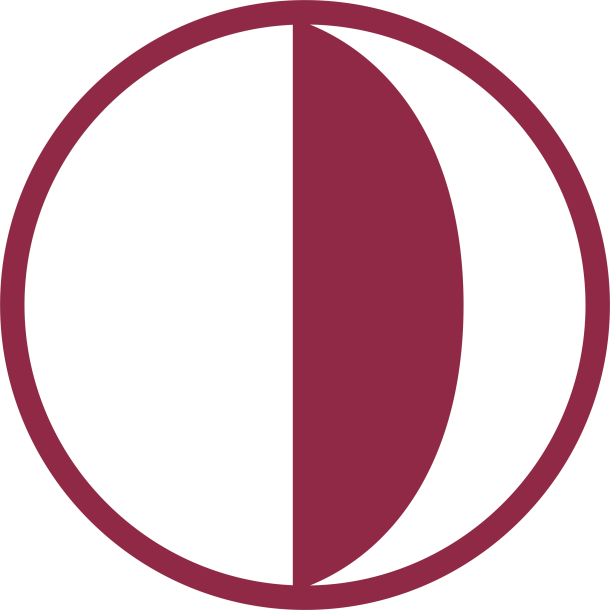 NEAR EAST UNIVERSITY FACULTY OF MEDICINE PHASE II COURSE CATALOG 2022 – 2023 PHASE II COORDINATOR Sezgin İlgi, PhD, Prof. email: sezgin.ilgi@neu.edu.tr PHASE II ASSISTANT COORDINATORS Özgür Tosun, PhD, Assist. Prof. 0392 675 1000 Ext. 3034/ozgur.tosun@neu.edu.tr Günnur Koçer, PhD, Assist Prof.0392 675 1000 Ext. 3034/gunnur.kocer@neu.edu.tr 	For further details, please contact: 	 	Faculty of Communication, 2nd Floor, Near East Boulevard, P.O. Box 92202,  	 	Nicosia, TRNC via Mersin 10-Turkey 	 Curriculum of Phase II, general informationTissue&skeletal system ( course type: compulsory course; course code: MED 201) Course Objective: The student is expected to gain the knowledge and skills about important structural features and pathogenesis of human skeletal, main approaches to microbial diagnostics and treatment.  Course content: This committee includes lectures and practicals concerning fundamental concepts in basic tissues,skeleton and human embryology. Muscular and Peripheral nervous System ( course type: compulsory; course Code: MED 202)  Course objective: This committee aims to develop the knowledge about muscular and peripheral part of the nervous system and identify the structures in each of the courses included in the committee eg. Gross and microscopic anatomy, physiology. Course content:basic knowledge in the muscular and peripheral nervous systems in aspect of anatomy, embryology, histology and physiology. Nervous system (course type: compulsory; course code: MED 203) Course Objective:  The students are expected to gain knowledge about  the development, structure (gross and microscopic) and functional principles of human nervous system.  Course content: Anatomy, physiology and microscobic structure of the nervous system. Basic physical principals of the central and peripheral nervous sytems.   Cardiology, respiratory and blood system (course type: compulsory; course code: MED 204) Course Objective:  the students  are expected to gain knowledge and skills about human circulatory system, blood tissue, respiratory system together with the embryological developments of the cells, tissues and organs, histological and anatomical structures, physiological properties, functions and mechanisms, interactions between these systems and responses of these organs, tissues and systems to internal and external changes.  Course content: basic knowledge in the related systems namely anatomy, embryology, histology and physiology of blood, cardiovascular and respiratory systems.  Gastrointestinal system and metabolism (course type: compulsory; course code: MED 205) Course Objective: the successful student is expected to comprehend the anatomy, embryology, histology, physiology and biochemistry of the gastrointestinal system; to learn the digestion and absorption of nutrients, and molecular mechanisms of normal human metabolism and obesity.  Course content. Normal human metabolism, anatomy, embryology, histology and physiology of gastrointestinal system.  Endocrine& Urogenital system (course type: compulsory; course code: TFT:206) Course Objective:  To provide the basic knowledge about the structural and functional features of endocrine and urogenital systems at the organ, tissue, cell type and molecular levels and to identify the structures macroscopically, microscopically and with other examinations. Course content: the basics of anatomy, embryology, histology, biochemistry and physiology of the endocrine and urogenital systems.   Biological Basis of diseases (course type: compulsory; course code: TFT 207) Course Objective: the student is expected to describe the basic mechanisms of the immune system and to gain knowledge on pathology, pharmacology, biochemistry, biostatistics, genetics and medical ethics for understanding the biological basis of diseases. Course content: Introduction to immunology, basic pathology, general pharmacology and clinical biochemistry.INDEPENDENT LEARNING Description:  Independent learning is also described as ‘personalised learning’, ‘student-centred learning’ and ‘ownership’ of learning and enables shifting of responsibility for the learning process from the teacher to the student. Independent learning  has a vital role for continuing development of a system of school education that promotes high quality and lifelong learning and social equity and cohesion. Benefits of independent learning for students Indepent learning aims to achieve the following objectives: improved academic performance increased motivation and confidence greater student awareness of their limitations and their ability to manage them enabling teachers to provide differentiated tasks for students fostering social inclusion by countering alienation What a student should do for learning independently? References for further reading:  http://www.leeds.ac.uk/educol/documents/193305.pdf http://www.curee.co.uk/files/publication/%5Bsitetimestamp%5D/Whatisindependentlearningandwhatarethebenefits.pdf https://westpoint.edu/sites/default/files/inlineimages/centers_research/center_for_teching_excellence/PDFs/mtp_project_papers/DeLongS_ 09.pdf ASSESSMENT PROCEDURE In the first three years of the medical faculty, students are evaluated by MCQ (multiple choice questions) exams and laboratory exams. The Assessment Procedure of the Phase covers exams and scores and their abbrevations that shown below.  Exams:  o Committee Exam (CE)  o Final Exam (FE)  o Make-up Exam (MUE)  o Committee Score (CS)  o Committee Average Score (AVG)  o Good Medical Practice (GMP)  o Final Exam Score (FES)  o Year End Grade (YEG)  o Grade Point Average (GPA) All exam grades are between 0-100 points. Assessment approaches, assessment methods and assessment tools related with the exams and score types, are described below: In CEs,students are given a maximum of 100 MCQs. In the FEs and MUEs the question numbers are 100. The number of questions for the CEs are determined according to the number of lectures in each subject committee. The general rule is one question per hour of lecture. However, when the lecture hours are more than 100 hours then the question numbers are adjusted to be 100 questions max. These MCQs are expected to be answered in 90-120 minutes depending on the number of questions on the exam. As a rule, 1.2 minute is given per question unless the questions are very long questions, in which case additional 5-10 minues are provided for that exam. The answer sheets are evaluated by an optic reader. Four (4) incorrect answers will cancel 1 correct answer. The CE score will be determined automatically by the computer using the following algorithym: (The number of correct answers – (the number of wrong answers/4))x(100/y) where y is the number of questions in the CE.  Results of the laboratory sessions (microbiology, histology and biochemistry), whenever appropriate, will be added to the CE and will yield CS. The letter grades for the students will be assigned according to the table below. The students who obtained ≥ 50% (CC and better) will be considered as successful for that committee exam. However, even if a student fails a specific committee, it is the year end grade that determines if a student passes the whole year.  At the end of the completion of subject committees, the average CSs of the 4 committees (AVG) will be used for the calculation of year end grade. The student’s grade for the FE or the MUE grade, which will replace the FE grade if the student has failed in the FE, will be used for calculation of year end grade. Students will also get a grade for Good Medical Practice (GMP) – Max grade for this is 4%. The formula for calculating the year end grade is as follows: (AVG * 0.6) + (FINAL * 0.36) + GMP = Year end grade. Year end  grade is named as the year course block score. Grading Scheme and Grades: The students who obtained ≥ 50 % from the year course block score will be considered successful for that year.. By taking into account all the scores from required  and elective courses(GPA) will be calculated. EXAM RULES When entering all the exams, students are required to bring their student ID cards with them to the exam room. For the final exams, students are also required to bring their fee payment slips showing that they have paid their tuition fees. These are checked by the university’s security and students are not allowed to sit for their final exams if they do not have their payment slips or their student ID cards. The goal is to conduct valid and reliable exams. The formal exams should cover the learning outcomes.  During exams, use of electronic devices (mobiles, intelligent wristwatches etc) is prohibited.  Cheating in the exams cannot be tolerated. If a student is caught cheating, his paper will be signed by the invigilating instructor at the end of the exam. If the case is taken to the Disciplinary Committee of the Faculty, the student automatically fails the course. During the examination you should not talk, look around, attempt to signal or exchange objects of any kind without permission. If you attempt to cheat you will be recorded as having failed and disciplinary action will be taken against you. Once a student hands his or her examination papers and leaves the hall he or she may not return to the examination hall for any reason. You are not allowed to leave the examination room within the first 30 and last 15 minutes of the examination.  Even if you think there are some erroneously printed questions you may not ask the examiners on duty anything about the questions.  General information about the examination: Examination will be graded by an optic reader. An answer sheet will be provided for recording your answers to all of the multiple choice questions. Each answer sheet has 200 fields and each field has 5 marking spaces (A) through (E). The questions are numbered to correspond to the fields and the answers correspond to marking spaces. When you have decided which answer is correct fill in the corresponding marking space on your answer sheet with a soft pencil. If you change your mind erase your first mark completely. Each question has one correct answer. For every four wrong answers one correct answer will be cancelled. Do not wrinkle, fold or tear your examination answer sheet.  The question booklet as well as the answer sheet must be returned Those students found to have committed academic misconduct will face administrative sanctions imposed by the administration of Near East University Faculty of Medicine according to the disciplinary rules and regulations of the Turkish Higher Education Council (YÖK) for students. The standard administrative sanctions include, the creation of a disciplinary record which will be checked by graduate and professional life, result in grade “F” on the assignment, exams or tests or in the class. Students may face suspension and dismissal from the Near East University for up to one school year. In addition, student may loose any academic and non academic scholarships given by the Near East University for up to four years. The appropriate sanctions are determined by the Near East University administration according to egregiousness of the Policy violation. The following is used as the booklet cover for each exam: Students are requested to read carefully the following instructions, as noncompliance with them may lead loss of marks in the examination. Time allowed for this examination is __ minutes. Check to be sure that your question booklet has ___ questions and ___ pages numbered consecutively. During the examination you should not talk, look around, attempt to signal or exchange objects of any kind without permission. If you attempt to cheat, you will be recorded as having failed and disciplinary action will be taken against you. Once a student hands his or her examination papers and leaves the hall he or she may not return to the examination hall for any reason. Even if you think there are some erroneously printed questions you may not ask the examiners on duty anything about the questions. General information about the examination: This examination will be graded by an optic reader. An answer sheet will be provided for recording your answers to all of the multiple-choice questions. Each answer sheet has 200 fields and each field has 5 marking spaces (A) through (E). The questions are numbered to correspond to the fields and the answers correspond to marking spaces. When you have decided which answer is correct fill in the corresponding marking space on your answer sheet with a soft pencil. If you change your mind erase your first mark completely. Each question has one correct answer. For every four wrong answers one correct answer will be cancelled. Do not wrinkle, fold or tear your examination answer sheet.  THE QUESTION BOOKLET AS WELL AS THE ANSWER SHEET MUST BE RETURNED WEEKLY COURSE SCHEDULE and LOCATIONS RECOMMENDED TEXTBOOKS COMMITTEE I – MED 201  TISSUE&SKELETAL SYSTEMS COMMITTEE DURATION:3 weeks DISTRIBUTION OF LECTURE HOURS COMMITTEE I – TISSUE AND SKELETALSYSTEM AIM and LEARNING OBJECTIVES AIMS to convey basic terms and concepts for anatomy, embryology, histology and biochemistry. to convey knowledge on fundamental tissues which arebone, muscle, connective and adipose parts forming the body, cells forming these tissues and the intercellular material. to convey the skeletal structure in terms of anatomical, physiological and histological features of the bones forming the skeleton  LEARNING OBJECTIVES At the end of the first committee, students should be able to: 1.0 define fundamental concepts of anatomy  define anatomy, its historical development and basic anatomical terms.  explain basic concepts related to regional and systemic anatomy, osteology, and arthrology explain anatomical characteristics of joints in general.  2.0. define anatomical properties and clinical implications for bones and joints of the upper and lower extremity 2.1.explain the link between the anatomical characteristics of bones and joints of lower and upper extremities and their clinical reflections. 2.2. explainthe bone structure of the upper extremity 2.3explain the joint of the upper extremity 2.4explainthebonestructure of the lower extremity 2.5explainthe joint of the lower extremity define anatomical properties and clinical implications for vertebral column, ribs and sternum explainthe bone structure of the vertebral column, ribs and sternum 3.1 explainthe joints of the vertebral column, ribs and sternum 4.0 define anatomical properties and clinical implications for bones of neurocranium, viscocranium.  5.0 define anatomical properties and clinical implications for skull bones 6.0 define anatomical properties and clinical implications for temporomandibular joint 7.0 define basic characteristic of the developmental biochemistry 8.0 explain the biochemical properties of epithelial tissue 9.0 explain the biochemical properties ofconnective tissue  10.0 explain the biochemical properties of adiposetissue 11.0. explain histological characteristics of lining epitels 12.0. explain histological characteristics of glandular epitels 13.0 explain histological characteristics of connective tissue 14.0 explain histological characteristics of cartilage tissue 15.0explain histological characteristics of cartilage tissue 16.0 list developmental events of bone structures 17.0 explain histological characteristics of bone tissue 18.0list developmental events of oogenesis 19.0 explain genital cycle 20.0list the difference between male and female gametogenesis. COMMITTEE I – TISSUE AND SKELETAL SYSTEM ASSESSMENT AND EVALUATION MATRIX TotalnumberofMCQsare54,equalto100pts.Eachquestionhas100/54 pts. Total value of LPE is equal to 100pts. Committee Score (CS)= 90% CE (MCQ and SbMCQ) + 10% (LPE) Abbreviations: MCQ: Multiple Choice Question LPE: Practical Lecture Evaluation CE: CommitteeExam CS: CommitteeScore FE: Final Exam M-UE: Make-up Exam COMMITTEE II – MED 202 TISSUE&SKELETAL SYSTEMS COMMITTEE DURATION:5 weeks DISTRIBUTION OF LECTURE HOURS COMMITTEE II – MED 202 MUSCULAR AND PERIPHERAL NERVOUS SYSTEMS COMMITTEE II – MUSCULAR AND PERIPHERAL NERVOUS SYSTEM AIM and LEARNING OBJECTIVES AIMS: to convey knowledge about anatomical, embryological, histological, physiological, biophysical and biochemical properties of muscular and peripheral nervous system,  to convey knowledge on excitation and contraction mechanisms of muscles to convey information about electrical activity and functional activity of cell membrane to convey information about biomechanics of musculo-skeletal system LEARNING OBJECTIVES At the end of this committee, student should be able to: definefundamental concepts of the anatomy of the muscular system, peripheral nervous and peripheral part of the vascular systems.  explain basic concepts related to myology explain basic concepts related to nervous system explain basic concepts related to vascular system Muscle Movements, Types, and Names  explain the criteria used to name skeletal muscles explain how understanding the muscle names helps describe shapes, location, and actions of various muscles describe how fascicles are arranged within a skeletal muscle name and locate the major muscles of the human body (on a torso model, muscle chart, or diagram) and state the action of each.  identify the different types of body movements.   define origin, insertion, prime mover, antagonist, synergist, and fixatoras they relate to muscles. Identify the skeletal muscles and their actions on the skeleton and soft tissues of the body compare and contrast agonist and antagonist muscles 3.0. identify the axial muscles of the face, head, and neck 4.0. identify the movement and function of the face, head, and neck muscles 5.0. identify the intrinsic skeletal muscles of the back and neck, and the skeletal muscles of the thorax 6.0. identify the movement and function of the intrinsic skeletal muscles of the back and neck, and the skeletal muscles of the thorax 7.0. identify the muscles of the pectoral girdle and upper limbs 8.0. identify the movement and function of the pectoral girdle and upper limbs 9.0. identify the appendicular muscles of the pelvic girdle and lower limb 10.0. 	identify the movement and function of the pelvic girdle and lower limb 11.0. 	describe the clinical implications of the anatomical features of the upper limb and axial muscles.  12.0. 	describe the location od the infratemporal and pterygopalatine fossea  13.0. 	identify the mastication muscles and the temporal fossa  14.0. 	list all of the components of the brachial plexus. 15.0. 	list all of the components of the lumbosacral plexus. 16.0. 	explain the major events of a skeletal muscle contraction within a muscle in generating force 17.0. 	describe how an action potential is initiated in a muscle cell.  18.0. 	describe explain muscle contraction mechanism on the basis of Sliding Filament Theory. 19.0. 	define graded response, tetanus, isotonic and isometric contractions, and muscle toneas these terms   apply to a skeletal muscle.  20.0. 	define membrane and action potentials and sodium/potassium pumps.  21.0. 	list mechanisms of excitation and contraction in skeletal muscle.  22.0. 	describe histological characteristics and main function of musle,  for muscle tissue define general histologic structure.  explain the role of the following: endomysium, perimysium, epimysium, tendon,and aponeurosis. describe the microscopic structure of skeletal muscle at the light microscope and explain the  function (role of actin and myosin containing myofilaments).  summarize the main similarities and differences between three different types of muscle. for peripheral nervous system define general histologic structure.  describe histological characteristics and relate main functions of the peripheral nerve system 25.0. 	describe fertilization and first to eight weeks of development  26.0. 	describe contraception and assisted reproductive techniques.  27.0. 	associate the relation with congenital abnormalities and developmental processes.  Define oxygen debt and muscle fatigue and list possible causes of muscle fatigue.  define structural and biochemical functions of the muscle define structural and biochemical functions of the peripheral nerves 29.0. 	explain basic physical properties of biomaterials (such as muscle and vessels)  30.0. 	describe basic terms and concepts about first aid. 31.0. 	describe basic terms and concepts of communication skills. COMMITTEE II– MUSCLE AND PERIPHERAL NERVOUS SYSTEMS ASSESSMENT AND EVALUATION MATRIX TotalnumberofMCQsare 79,equalto100pts.Eachquestionhas100/79 pts. Total value of LPE is equal to 100pts. *:The Assessment procedure of GMP is given in part of the Assessment Procedure of the final exam. Committee Score (CS)= 90% CE (MCQ and SbMCQ) + 10% (LPE) COMMITTEE III – MED 203 NERVOUS SYSTEM COMMITTEE DURATION:6 weeks DISTRIBUTION OF LECTURE HOURS COMMITTEE IV - NERVOUS SYSTEM  AIM and LEARNING OBJECTIVES AIMS to convey basic knowledge on biophysical, biological, anatomical, embryological, histological, physiological and biochemical properties of nervous system, to conveyknowledge on histology and development of central and peripheral nervous system and special senses, to conveyknowledge on biological basics of vision, hearing and taste sensation. LEARNING OBJECTIVES At the end of this committee, student should be able to: 1.0. describe biophysical basis of nervous system. 2.0. explain basic physical properties of biomaterials (such as muscle and vessels) In nervous system; describe the anatomy of cerebrum, cerebellum, meninges, brain stem, cranial nerves and spinal cord, describe limbic and autonomic nervous system, describe the anatomy of structures forming eyes and ears, describe the anatomy of skin and its derivatives and the mammary glands describe descending and ascending pathways, 3.6. associate with adjacent tissue and organs, 3.7. explain functional and clinical reflections. 4.0 For central and peripheral nervous system and special senses; classify embryological origins, explain developmental stages, describe histological properties. 5.0. explain nervous conduction, ion channels and intracellular, extracellular ion concentration differences. 6.0. describe neuron, neuroglia, neurotransmitters and nerve fibers. 7.0. explain the synthesis and inactivation of neurotransmitters. 8.0. describe the energy mechanisms of brain. In the nervous system; explain parts and functions of brain cortex, describe sensorial transmission pathways and special senses, describe control of motor function (cortex, cerebellum, basal ganglions and brain stem), describe functions of hypothalamus. 10.0. explain the relationship of learning-memory with hippocampus. For brain waves and reflexes; explain how they are measured in clinics. 12.0. explain biochemical basics of vision, hearing and taste senses 	13.0 	describe basic terms and concepts about first aid. 	14.0 	describe basic terms and concepts of communication skills. COMMITTEE III–NERVOUS SYSTEMS ASSESSMENT AND EVALUATION MATRIX TotalnumberofMCQsare94,equalto100pts.Eachquestionhas100/94 pts. Total value of LPE is equal to 100pts. *: The standard procedurefor assessingMedial Education & Informatics is providedin the section for assessing the Final Exam. Committee Score (CS) = 90% CE (MCQs) + 10% (LPE) Abbreviations: MCQ: Multiple Choice Question LPE: Practical Lecture Evaluation CE: CommitteeExam CS: CommitteeScore FE: Final Exam M-UE: Make-up Exam COMMITTEE IV - Cardiovascular, Respiratory and Blood Systems  DISTRIBUTION of LECTURE HOURS COMMITTEE DURATION: 6WEEKS COMMITTEE IV – CARDIOVASCULAR, RESPIRATORY AND BLOOD SYSTEMS AIMS and LEARNING OBJECTIVES AIMS to convey knowledge about biophysical, biological, anatomical, embryological, histological, physiological and biophysical properties of cardiovascular and respiratory system to convey knowledge on hemodynamics of cardiovascular and respiratory system. to convey information about electrical activity and functional activity of heart and lungs by defining basic parameters to convey information about cardiovascular, respiratory and blood system anatomy LEARNING OBJECTIVES At the end of this committee, student should be able to: describe the anatomy of cardiovascular system describe the anatomy of heart, pericardium and Great Wessels describe the anatomy of respiratory system describe the anatomy of nose, paranasal sinus, pharynx, larynx, and lung 3.0. explain the association of cardiovascular and respiratory organs with adjacent organs and tissues 4.0. describe the developmental stages of cardiovascular and respiratory systems 5.0. list embryological origins of organs, 6.0. associate the relation between major birth abnormalities and developmental processes for cardiovascular and respiratory systems 7.0. list lymphatic organs of cardiovascular system and histological properties of blood. 8.0. explain hemodynamics of cardiovascular system and electrical activity of heart by biophysical mechanisms. 9.0. describe the structure, functions, synthesis and degradation of hemoglobin. 10.0. 	describe erythrocyte-specific metabolisms. 11.0. 	describe formation, differentiation and functions of blood cells. 12.0. 	describe heart rhythm, cardiac output and cardiac cycle. 13.0. 	describe nervous (autonomous) control of cardiovascular system. 14.0. 	explain functions of cardiovascular system. 15.0. 	explain functions and dynamics of circulatory system. 16.0. 	explain measurements of hematocrit, blood group analysis, blood pressure and ECG methods 17.0. 	explain functions of pulmonary system. 18.0. 	explain mechanisms of oxygen and carbon dioxide exchange and transportation. 19.0. 	describe dynamics of microcirculation together with general and pulmonary circulation. 20.0. 	describe nervous (autonomous) control of pulmonary system. 21.0. 	describe dynamics and control of pulmonary circulation. 22.0. explain basics of exercise physiology and the effects of exercise on the cardiovascular and respiratory systems, 23.0. 	explain the adaptive changes in the respiratory system in extreme conditions and basic information about pathophysiology of respiratory system disorders. 24.0. 	describe biophysical basis of cardiovascular and respiratory systems 25.0. 	explain basic physical properties of biomaterials (such as heart and lungs) 26.0. 	practice first aid and how to approach to the patient in emergency needs 27.0. 	describe advanced communication skills. COMMITTEE IV–CARDIOVASCULAR, RESPIRATORY AND BLOOD SYSTEMS ASSESSMENT AND EVALUATION MATRIX Committee Score (CS)= 90% CE (MCQ and SbMCQ) + 10% (LPE) *:The Assessment procedure of GMP is given in part of the Assessment Procedure of the final exam. Abbreviations: MCQ: Multiple Choice Question  LPE: Practical LectureEvaluation  CE: CommitteeExam CS: CommitteeScore FE: Final Exam M-UE: Make-up Exam COMMITTEE V –GASTROINTESTINAL SYSTEM AND METABOLISM DISTRIBUTION of LECTURE HOURS COMMITTEE DURATION: 4 WEEKS COMMITTEE V – GASTROINTESTINAL SYSTEM AND METHABOLISM AIMS and LEARNING OBJECTIVES AIMS To convey information about biological, anatomical, embryological, histological, physiological and biochemical properties of gastrointestinal system, To convey knowledge on metabolic events in human organism and their clinical reflections. To convey information about good laboratory and clinical practices in research projects. 4) To convey basic knowledge about biostatistics. LEARNING OBJECTIVES At the end of this committee, student should be able to: describe the anatomy of oral cavity, temporomandibular joint, chewing muscles, pharynx, oesophagus, stomach, small intestine, large intestine, liver, gall bladder and tracts, pancreas, spleen and peritoneum associate with adjacent tissue and organs, explain their functional and clinical reflections. describe the anatomy of abdominal wall, inguinal canal and portal system associate with adjacent tissue and organs, explain their functional and clinical reflections. For digestive system and related glands; classify embryological origins, developmental stages and histological properties, 3.2. associate the relation between birth abnormalities and developmental processes. For lipid, protein and carbohydrate metabolisms; describe physiological mechanisms, explain the relation to each other, In digestive system; list exocrine glands secreting acid-neutralizing fluids, explain their secretion mechanisms, explain hormonal and neural factors. 6.0. classify the roles of enzymes and hormones in digestion and absorption of lipids and proteins. 7.0. explain types and roles of lipoproteins. 8.0. explain metabolisms of fatty acids, cholesterol, ketone bodies. 9.0. explain amino acid metabolisms, synthesis of urea and control mechanism of the synthesis. 	10.0. 	construct statistical hypothesis 	11.0. 	understand the concept of statistical significance 12.0. 	classify Type I and Type II statistical errors 13.0. 	explain the significance tests in biostatistics. 	14.0. 	describe parametric and non-parametric hypothesis tests 	15.0. 	choose significance tests according to the properties of biostatistical data. 	16.0. 	interpret statistical analysis outcomes 	17.0. 	explain the hygiene rules for giving better health care COMMITTEE V–GASTROINTESTINAL SYSTEM AND METHABOLISM ASSESSMENT AND EVALUATION MATRIX Committee Score (CS)= 90% CE (MCQ and SbMCQ) + 10% (LPE) *:The Assessment procedure of GMP is given in part of the Assessment Procedure of the final exam. Abbreviations: MCQ: Multiple Choice Question  LPE: Practical LectureEval uation  CE: CommitteeE xam CS: CommitteeScore FE: Final Exam M-UE: Make-up Exam COMMITTEE VI – ENDOCRINE & UROGENITAL SYSTEMS DISTRIBUTION of LECTURE HOURS COMMITTEE DURATION:4WEEKS COMMITTEE VI – ENDOCRINE & UROGENITAL SYSTEMS AIMS and LEARNING OBJECTIVES AIMS To provide essential information about the structural and functional features of endocrine and urogenital systems at molecule, cell, tissue and organ levels. To define and explain the anatomical, biochemical, histological, embryological and physiological aspects of endocrine and urogenital systems. To show the structures of endocrine and urogenital systems macroscopically, microscopically and by means of other examination techniques. To provide basic information about the core clinical skills and professional behaviors that underpin medical practice. LEARNING OBJECTIVES At the end of this committee, the student should be able to: In the endocrine system for the thyroid gland, the parathyroid gland, the suprarenal glands, and the thymus Describe their anatomy; Interpret their anatomical relationship to the surrounding tissues and organs; Explain their functional and clinical significance. In the endocrine system Differentiate between endocrine and exocrine glands; Describe endocrine, paracrine and neuroendocrine messengers in secretory systems; List the secretions and actions of the major endocrine glands; 2.4. Explain the regulatory role of the hypothalamic-pituitary axis; 2.5. List the anterior and posterior pituitary hormones. In the endocrine system for the thyroid gland, the parathyroid gland, the suprarenal glands, the epiphysis, and the pituitary gland Describe their histology; Classify their embryological origins; Explain their developmental stages; Tell their congenital anomalies that occur at developmental stages. For hormones Classify them based on their mechanisms of action; Analyze events that occur when a hormone binds to its receptor; Describe the structure and function of thyroid, pancreatic, gastrointestinal, hypothalamic and pituitary hormones; Describe the structure and function of steroid hormones; Describe the interplay between various hormones; Discuss the hormonal control of metabolism; Define obesity as a multi-metabolic and hormonal disease state. In the urinary system for the kidneys, the ureters, the urinary bladder, and the urethra Describe their anatomy; Interpret their anatomical relationship to the surrounding tissues and organs; Explain their functional and clinical significance; Describe their histology; Classify their embryological origins; Explain their developmental stages. For the pelvis and the perineum Describe their anatomy in males and females; Interpret their anatomical relationship to the surrounding tissues and organs; Explain their functional and clinical significance. In the urinary system List the fluid compartments in the body; Describe the chemical composition of the main body fluid compartments; Explain renal function and the structure of nephrons; Explain the mechanisms for glomerular filtration and the tubular processing of the glomerular filtrate; Describe the physical and chemical properties of urine; Explain water-electrolyte and acid-base balances and their renal regulation.  For male and female genital organs Describe their anatomy; Interpret their anatomical relationship to the surrounding tissues and organs; Explain their functional and clinical significance; Describe their histology; Classify their embryological origins; Explain their developmental stages. In the genital system List male and female reproductive hormones; Describe the processes of growth, development, and aging; List the changes that occur during pregnancy. 	10.0. 	Describe the core clinical skills and professional behaviors that underpin medical practice. 	 COMMITTEE VI – ENDOCRINE & UROGENITAL SYSTEMS ASSESSMENT MATRIX TotalnumberofMCQsare64,equalto100pts.Eachquestionhas100/64 pts. Total value of LPE is equal to 100pts. *: The standard procedurefor assessingMedial Education & Informatics is providedin the section for assessing the Final Exam. Committee Score (CS) = 90% CE (MCQs) + 10% (LPE) Abbreviations: MCQs: Multiple ChoiceQuestions LPE: Laboratory Practical Exam CE: CommitteeExam CS: CommitteeScore FE: Final Exam ME: Make-up Exam Pts.: Points COMMITTEE VII – BIOLOGICAL BASIS of DISEASES DISTRIBUTION of LECTURE HOURS COMMITTEE DURATION:4WEEKS COMMITTEE VII–BIOLOGICAL BASIS of DISEASES AIMS and LEARNING OBJECTIVES AIMS To provide essential information about  the basic biology of disease in the context of biochemistry, biophysics, pathology, immunology and microbiology. To provide introductory information concerning general principles of pharmacology. To provide introductory laboratory experience in general pathology. To provide basic information about the core clinical skills and professional behaviors that underpin medical practice. LEARNING OBJECTIVES At the end of this committee, the student should be able to: In the context of the basic biology of disease List several disturbances leading to cell injury and explain their mechanisms; Recognize inflammation and distinguish between acute and chronic inflammation; 11.3. 	Describe the attributes of tissue regeneration, tissue repair, and wound healing; 	11.4. 	Describe the attributes of apoptosis and necrosis. For metabolic disorders Define metabolic disorders as inborn errors of metabolism (IEM), encompassing deficiencies in enzymes involved in the metabolism of carbohydrates, amino acids derived from proteins, and fatty acids liberated from lipids; Define co-enzyme functions of vitamins in the metabolism of carbohydrates and amino acids; List the commonly encountered IEM; List vitamin deficiency disorders; Describe the benefits associated with newborn screening; Describe the basic principles of the laboratory investigation of IEM; Outline appropriate tests for the diagnosis of the major groups of IEM. For immune disorders Describe innate and acquired immune systems; Understand some basic immunology and the terminology associated with it; Describe the components and activities of the HLA and ABO blood-group systems; Discuss the significance of the complement system; List the commonly encountered cytokines and chemokines and describe their functions; Describe the major tissues and organs of the immune system; Explain how T- and B-cells develop; Explain antibody-antigen interaction; Describe hypersensitivity (types I-IV) reactions and immune responses. For the disorders that are associated with defects in DNA repair Review DNA structure and function; List and describe the endogenous processes and exogenous agents that damage DNA; 14.3. 	Describe the major pathways that repair single-strand lesions or double-strand breaks; 14.4. 	Tell the diseases that are related to impaired DNA repair. For hemodynamic disorders Describe the flow and distribution of blood and fluids within the body; Explain edema, hyperemia and congestion, hemorrhage, thrombi, emboli, infarcts, and shock. For drug treatment of diseases Understand some basic pharmacology and toxicology; Explain how drugs are metabolized and excreted; Describe the toxic effects of drugs on the body; Understand the basic principles of pharmacokinetics and pharmacodynamics. 	17.0. 	Tell the techniques and procedures that are practiced in the general pathology laboratory. 	18.0. 	Describe the mechanisms for ion channel dysfunction. 	19.0. 	Describe the core clinical skills and professional behaviors that underpin medical practice. 	COMMITTEE VII–BIOLOGICAL BASIS of DISEASES ASSESSMENT MATRIX TotalnumberofMCQsare66,equalto100pts.Eachquestionhas100/66pts. *: The standard procedurefor assessingMedial Education & Informatics is providedin the section for assessing the Final Exam. #: This laboratory session is included for illustrative and introductory purposes. It is not assessed or marked. Committee Score (CS) = 100% CE (MCQs) Abbreviations: MCQs: Multiple ChoiceQuestions LPE: Laboratory Practical Exam CE: CommitteeExam CS: CommitteeScore FE: Final Exam ME: Make-up Exam Pts.: Points STUDENT COUNSELLING  Student counselling aims to help students to cope up with their problems to reach their immediate or long-range personal, academic and professional goals. The counseller will guide the student on issues leading to success, help the student for a better self-actualization and to develop a plan to overcome the difficulties he/she faces in his/her educational and social life at the Faculty. Student counsellers will be appointed by the Dean and the lists will be announced to the academicians at the beginning of every educational year.  The student should make an appointment with the counseler who will fill the “NEU Student Counselling Form” and keep it for follow-up. This form will contain the contact information of the student and his/her parents, the date of the meeting and the issues addressed. The counseller will guide the student for orientation in the university, faculty and social facilities, regulations and ethical issues as well.   The counsellers are expected to meet the counselees at least twice a year. The general format of the student counselling form is as following: .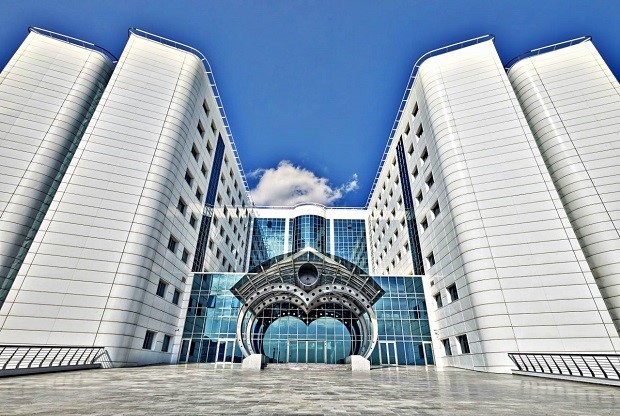 https://neu.edu.tr/ http://medicine.neu.edu.tr/ Phone Fax E-mail: +90 (392) 680 20 00 (Ext.: 295/143/163/424) 	 +90 (392) 680 20 40/43 	 info@neu.edu.tr 	 Strategies to Enable Independent 	 Learning (Crawford)  Activities to Structured Learning (Keste S Select and focus topic and information needs.  Diagnose Need U Uncover potential sources of information. Learn how to access them.  Identify Learning Resources C Collect, examine, and select suitable resources.  Identify Learning Resources C Compile relevant information from selected sources.  Use Resources E Evaluate, interpret, analyze, and synthesize the information.  Use Resources E Establish and prepare an appropriate format and present the information.  Use Resources D Determine the effectiveness of the whole process.  Assess learning SCORE  GRADE GRADE POINTS GRADE POINTS 90-100 AA 4,00 (Excellent) 80-89 BA 3,50  (Excellent) 70-79 BB 3,00  (Very Good) 60-69 CB 2,50 (Very Good) 50-59 CC 2,00 (Good) 45-49 DC 1,50  (Failed) 40-44 DD 1,00  (Failed) 35-39 FD 0,50 (Failed) 0-34 FF 0,00 (Failed) COURSE CODE COURSE MED 201 Tissue&Skeletal System MED 202 Muscular and Peripheral Nervous System MED 203 Nervous System MED 204 Cardiology, Respiratory and Blood System MED 205 Gastrointestinal System and Metabolism MED 206 Endocrine& Urogenital System MED 207 Biological Basis of Diseases ELECTIVE COURSES  DEPARTMENT TEXTBOOK AUTHOR PUBLISHER ANATOMY Gray’s Anatomy for Students R.L. Drake et al, 3rd Edition, 2014 Churchill Livingstone ANATOMY Moore Clinical Oriented Anatomy Keith L. Moore, Arthur F. Dalley, Anne M.R. Agur Wolters Kluwer ANATOMY Human Anatomy Martini Tallithsch Nath Pearson ANATOMY Last's Anatomy: Regional and Applied Chummy S. Sinnatamby, 12th Edition Churchill Livingstone ANATOMY A Textbook of Neuroanatomy Maria Patestas, Leslie P. Gartner, 2nd Edition, 2016 Wiley-Blackwell ANATOMY Gray’s Anatomy for Students Richard Drake A. Wayne Vogl Adam Mitchell Elsevier ANATOMY Anatomy - An Essential TextbookAnne M Gilroy Thieme ANATOMY Clinical Neuroanatomy Gougla J. Gold Gustavo A. Patinı Thieme ANATOMY Hollinshead's Textbook of Anatomy Cornelius Rosse, Penelope GaddumRosse, 5th Edition, 1998 Lippincott Williams 	& Wilkins BIOCHEMISTRY Textbook of Biochemistry with Clinical Correlations Thomas M. Devlin Wiley-Liss Publishing Company BIOCHEMISTRY Harper's Illustrated Biochemistry Robert K. Murray et al Mc-Graw-Hill Companies BIOCHEMISTRY Lehninger Principles of Biochemistry David L. Nelson, Michael M. Cox W.H.Freeman Publishing Company BIOPHYSICS Introductory Biophysics: Perspectives on the Living State J.R. Claycomb, J.P. Tran Jones & Bartlett Publishers BIOSTATISTICS Primer of Biostatistics Stanton Glantz Mc-Graw-Hill Companies  HISTOLOGY Junqueira's Basic Histology: Text and Atlas 13th Ed.  Anthony Mescher Mc-Graw-Hill Companies EMBRYOLOGY The Developing Human: ClinicallyOriented Embryology, 10th Ed.  Keith L. Moore & T. V. N. Persaud Saunders  IMMUNOLOGY Basic Immunology: Functions and Abul K. Abbas, Andrew H. H. Lichtman, Shiv Pillai,  Elsevier Disorders of the Immune System 5th edition,.2015 MEDICAL BIOLOGY Molecular Biology of the Cell Bruce Alberts et al Garland Science MEDICAL MICROBIOLOGY Medical Microbiology: with Student Consult P. R. Murray et al Saunders PATHOLOGY Basic Pathology, 10e Vinay Kumar MBBS MD et al. 2017 (ISBN-13: 978- 0323353175) Elsevier PHARMACOLOGY Goodman & Gilman’s The Pharmacological Basis of Therapeutics L.L. Brunton ed. McGraw-Hill, New York, PHARMACOLOGY Basic and Clinical Pharmacology B. G. Katzung McGraw-Hill, New York PHARMACOLOGY Principles of Pharmacology Golan, D.E et al Lippincott 	Williams 	& Wilkins PHYSIOLOGY Guyton and Hall Textbook of Medical Physiology John E. Hall, 13th Edition, 2016 Saunders PHYSIOLOGY Medical Physiology Walter F. Boron, EmileL. Boulpaep 3rd Edition, 2016 Elsevier PHYSIOLOGY Human Physiology Stuart Ira Fox, 14th Edition, 2015 McGraw-Hill Education MED201 TISSUE AND SKELETAL SYSTEM THEORETICAL LECTURES (hours) PRACTICAL (hours) TOTAL Anatomy 22 2 Group x 10 Hours 32 Histology&Embriyology 24 2 Group x 10 Hours 34 Biochemistry 9 - 9 TOTAL 55 20 75 COORDINATION OFFICE COORDINATION OFFICE Coordinator Sezgin İlgi PhD. Prof. Vice Coord.  Özgür Tosun PhD. Assist. Prof. Vice Coord. Günnur KoçerPhD. Assist. Prof. LEARNING OBJECTIVES DEPARTMENT Total Exam MCQs Total Exam MCQs LEARNING OBJECTIVES DEPARTMENT CE FE M-UE TOTAL 1.0 - 6.0 Anatomy 24 4 4 32 7.0, - 10.0 Biochemistry 9 1 1 11 11.0- 20.0 Histology and Embryology 21 4 4 29 TOTAL 54 9 9 72 LEARNING OBJECTIVES DISCIPLINES LAB POINTS 1.0-6.0 ANATOMY 8 11.0-20.0 HISTOLOGY 8 LEARNING OBJECTIVES DISCIPLINE POINTS of ASSESSMENT METHODS LEARNING OBJECTIVES DISCIPLINE LPE 1.0-6.0 ANATOMY 60 11.0- 20.0 HISTOLOGY & EMBRYOLOGY 40 TOTAL 	100 09:00 - 09:50 Anatomy Anatomy Anatomy Anatomy Anatomy 09:00 - 09:50 Introduction to Human Anatomy Joints: General Considerations Skeleton of the Upper Limb  Skeleton of Lower Limb Joints of the Lower Limb 09:00 - 09:50 10:00 - 10:50 Histology and Embryology Anatomy Histology and Embryology Anatomy Anatomy 10:00 - 10:50 Lining Epithelium Joints: General Considerations Glandular Epithelium Skeleton of Lower Limb Joints of the Lower Limb 10:00 - 10:50 11:00 - 11:50 Histology and Embryology Histology and Embryology Histology and Embryology Histology and Embryology Histology and Embryology 11:00 - 11:50 Lining Epithelium Lining Epithelium Glandular Epithelium Connective Tissue Connective Tissue 11:00 - 11:50 13:00 - 13:50  12:00-13:00  LUNCH TIME 13:00 - 13:50 Anatomy Histology and Embryology Anatomy LAB Histology and Embryology 13:00 - 13:50 Anatomical Terminology Lining Epithelium Joints of the Upper Limb Histology Embryology: Lining Epithelium (1) Connective Tissue 13:00 - 13:50 Histology Embryology: Lining Epithelium (1) 14:00 - 14:50 Anatomy Anatomy Anatomy Anatomy Histology and Embryology 14:00 - 14:50 Bones: General Considerations Skeleton of the Upper Limb Joints of the Upper Limb Skeleton of the upper limb Connective Tissue 14:00 - 14:50 Joints of the Upper Limb(2) 15:00 - 15:50 LAB 15:00 - 15:50 Histology Embryology: Lining Epithelium (2) 16:00 - 16:50 Anatomy 16:00 - 16:50 Skeleton of the upper limb 16:00 - 16:50 Joints of the Upper Limb(1) 09.00 - 09:50 Anatomy Biochemistry Anatomy Histology and Embryology Histology and Embryology 09.00 - 09:50 The Vertebral Column, the Ribs and the Sternum Biochemistry of Epithelial Tissue Joints of Vertebral Column bone formatıon  bone formatıon 09.00 - 09:50 10.00 - 10:50 Anatomy Biochemistry Histology and Embryology Anatomy Anatomy 10.00 - 10:50 The Vertebral Column, the Ribs and the Sternum Biochemistry of Epithelial Tissue Bone Tissue The Skull-Individual Cranial Bones: Neurocranium The Skull and the Temporomandibular Joint 10.00 - 10:50 11.00 - 11:50 Histology and Embryology Histology and Embryology Histology and Embryology Anatomy Anatomy 11.00 - 11:50 Cartilage Tissue Cartilage Tissue Bone Tissue The Skull-Individual Cranial Bones: Neurocranium The Skull and the Temporomandibular Joint 13.00 - 13.50 Biochemistry Histology and Embryology Anatomy  LAB Histology and Embryology 13.00 - 13.50 Development Biochemistry Development of Bones The Skull-Individual Cranial Bones: Viscerocranium  Histology Embryology: Group 2 Oogenesis and Genital Cycle 13.00 - 13.50       Connective Tissue 14.00- 14.50 Biochemistry Histology and Embryology Anatomy Histology and Embryology 14.00- 14.50 Development Biochemistry Development of Bones The Skull-Individual Cranial Bones: Viscerocranium Anatomy:  The Vertebral  Oogenesis and Genital Cycle 14.00- 14.50 Column, the Ribs and the Sternum,Group 1 15:00 - 15.50                 LAB                 LAB  LAB 15:00 - 15.50 Histology Embryology:Group 1 Histology Embryology:Group 2   Histology Embryology: Group 1 15:00 - 15.50 Glandular Epithelium  Glandular Epithelium        Connective Tissue 16.00 - 16:50  Anatomy Group 2  Anatomy Group 1 16.00 - 16:50 Skeleton of Lower Limb,  Skeleton of Lower Limb, Anatomy:  The Vertebral  16.00 - 16:50 Joints of the Lower Limb  Joints of the Lower Limb  Column, the Ribs and the Sternum,Group 2 09:00 - 09:50 Biochemistry Biochemistry Histology and Embryology Histology & Embryology      Histology Practical Exam   09:00 - 09:50 Biochemistry of Connective Tissue Biochemistry of Connective Tissue Gametogenesis-Spermatogenesis Histology & Embryology      Histology Practical Exam   09:00 - 09:50 Histology & Embryology      Histology Practical Exam   10:00 - 10:50 Biochemistry Histology and Embryology Biochemistry Make up Anatomy Practical Exam  10:00 - 10:50 Biochemistry of Connective Tissue Gametogenesis-Spermatogenesis Biochemistry of Adipose Tissue Make up Anatomy Practical Exam  10:00 - 10:50 Make up Anatomy Practical Exam  11:00 - 11:50 Histology and Embryology Histology and Embryology Biochemistry 11:00 - 11:50 Oogenesis and Genital Cycle Gametogenesis-Spermatogenesis Biochemistry of Adipose Tissue 11:00 - 11:50 13:00 - 13:50   LAB   LAB Anatomy:Group 1 13:00 - 13:50      Histology Embryology:                 Histology Embryology:   The Skull-Individual Cranial      Bones: Viscerocranium 13:00 - 13:50 Cartilage and Bone Tissue (1)   Cartilage and Bone Tissue (2)              Viscerocranium Anatomy:Group 2 Anatomy:Group (1) 14:00 - 14:50 Individual Cranial Bones:     Individual Cranial Bones: The Skull, Temporomandibular Joint   Tissue & Skeletal System 14:00 - 14:50 Neurocranium Neurocranium Tissue & Skeletal System 14:00 - 14:50 Tissue & Skeletal System 15:00 - 15:50 Anatomy:Group 2 Committee  Examination  15:00 - 15:50 The Skull-Individual Cranial      Bones: Viscerocranium Committee  Examination  15:00 - 15:50 Committee  Examination  16:00 - 16:50 16:00 - 16:50 The Skull, Temporomandibular Joint   16:00 - 16:50 MED 202 MUSCULAR AND PERIPHERAL NERVOUS SYSTEM THEORETICAL LECTURES (hours) PRACTICAL (hours) TOTAL Anatomy 30 2 groups x15 hours 45 Physiology 22 2 groups x 4 hours 26 Histology and Embryology 22 2 groups x 3 hours 25 Biochemistry 6 - 6 Biophysics 4 - 4 Good Medical Practise 4 4 TOTAL 88 22 110 LEARNING OBJECTIVES DEPARTMENT Total Exam MCQs Total Exam MCQs LEARNING OBJECTIVES DEPARTMENT CE FE M-UE TOTAL 1.0 - 15.0 Anatomy 34 7 7 48 16.0- 21.0 Histology and Embryology 20 3 3 26 22.0- 27.0 Physiology 15 4 4 23 28.0 Medical Biochemistry 6 1 1 8 16.0-17.0-20.0-29.0 Biophysics 4 1 1 6 30.0-31.0 Good Medical Practice * * * * TOTAL 79 16 16 111 LEARNING OBJECTIVES DISCIPLINES LAB POINTS 1.0-15.0      ANATOMY 7 16.0-21.0 HISTOLOGY 4 LEARNING OBJECTIVES DISCIPLINE POINTS of ASSESSMENT METHODS LEARNING OBJECTIVES DISCIPLINE LPE 1.0 - 15.0 ANATOMY 60 16.0- 21.0 HISTOLOGY & EMBRYOLOGY 40 TOTALTOTAL 	100 09:00 - 09:50 Anatomy Anatomy Anatomy Histology and Embryology Anatomy 09:00 - 09:50 Muscles: general Considerations The Superficial Back The Mammary Glands Nerve Tissue Axilla and Brachial Plexus 09:00 - 09:50 10:00 - 10:50 Anatomy Anatomy Anatomy Physiology Anatomy 10:00 - 10:50 Introduction to Nervous System Post Aspect of the Shoulder and Arm The Flexor Aspect of the Forearm and Cubital Fossa  Contraction, Physiological properties of Motor Units Axilla and Brachial Plexus 10:00 - 10:50 11:00 - 11:50 Histology and Embryology Physiology Anatomy Physiology Histology and Embryology 11:00 - 11:50 Muscle Tissue Neuromuscular junction The Flexor Aspect of the Forearm and Cubital Fossa  Contraction, Physiological properties of Motor Units Nerve Tissue 11:00 - 11:50 13:00 - 13:50 13:00 - 13:50 Physiology Anatomy Histology and Embryology LAB Histology and Embryology 13:00 - 13:50 General Consideration of Striated Muscle  Anterior Aspect of Shoulder and Arm Muscle Tissue Histology Embryology: Histology of the Muscle Tissue (Group 1) Anatomy: The Superficial Back - Posterior Aspect of Shoulder And Arm (Group 2) Posterior Aspect of Shoulder)  And Arm (Group 2 Nerve Tissue 13:00 - 13:50 Histology Embryology: Histology of the Muscle Tissue (Group 1) Anatomy: The Superficial Back - Posterior Aspect of Shoulder And Arm (Group 2) Posterior Aspect of Shoulder)  And Arm (Group 2 14:00 - 14:50 Physiology Anatomy Histology and Embryology Histology Embryology: Histology of the Muscle Tissue (Group 1) Anatomy: The Superficial Back - Posterior Aspect of Shoulder And Arm (Group 2) Posterior Aspect of Shoulder)  And Arm (Group 2 14:00 - 14:50 General Consideration of Striated Muscle  Anterior Aspect of Shoulder and Arm Muscle Tissue Histology Embryology: Histology of the Muscle Tissue (Group 1) Anatomy: The Superficial Back - Posterior Aspect of Shoulder And Arm (Group 2) Posterior Aspect of Shoulder)  And Arm (Group 2 14:00 - 14:50 Histology Embryology: Histology of the Muscle Tissue (Group 1) Anatomy: The Superficial Back - Posterior Aspect of Shoulder And Arm (Group 2) Posterior Aspect of Shoulder)  And Arm (Group 2 15:00 - 15:50 LAB 15:00 - 15:50 Histology Embryology: Histology of the Muscle Tissue (Group 2) Anatomy: The Superficial Back - Posterior Aspect of Shoulder And Arm (Group 1) 16:00 - 16:50 09:00 - 09:50 Biochemistry Anatomy Physiology Histology and Embryology Histology and Embryology 09:00 - 09:50 Biochemistry of Muscle Tissue Anatomy of the Hand Physiology of Smooth Muscle Second Week of Development Third Week of Development 09:00 - 09:50 10:00 - 10:50 Biochemistry Anatomy Histology and Embryology Histology and Embryology Histology and Embryology 10:00 - 10:50 Biochemistry of Muscle Tissue Anatomy of the Hand Fertilization and the First Week of Development Second Week of Development Third Week of Development 10:00 - 10:50 11:00 - 11:50 Physiology Histology and Embryology Histology and Embryology Physiology Biochemistry 11:00 - 11:50 Mechanical Properties of Striated Muscle Fertilization and the First Week of Development Fertilization and the First Week of Development Physiology of Smooth Muscle Biochemistry of Nervous Tissue 11:00 - 11:50 13:00 - 13:50 13:00 - 13:50 Anatomy LAB Biochemistry Anatomy: Flexor Aspect of Forearm, Fossa Cubiti (Group 1)  Biochemistry 13:00 - 13:50 The Extensor Aspect of the Forearm Histology Embryology: Histology of the Nerve Tissue (Group 2)    Biochemistry of Blood Tissue Anatomy: Flexor Aspect of Forearm, Fossa Cubiti (Group 1)  Biochemistry of Nervous Tissue 13:00 - 13:50 Histology Embryology: Histology of the Nerve Tissue (Group 2)    Anatomy: Flexor Aspect of Forearm, Fossa Cubiti (Group 1)  14:00 - 14:50 Anatomy Anatomy: Anterior Aspect of Shoulder And Arm - Axilla and Plexus Brachialis -Mammary Glands (Group 1) Biochemistry Anatomy: Extansor Aspect of Forearm, Anatomy of the hand (Group 1)  14:00 - 14:50 The Extensor Aspect of the Forearm Anatomy: Anterior Aspect of Shoulder And Arm - Axilla and Plexus Brachialis -Mammary Glands (Group 1) Biochemistry of Blood Tissue Anatomy: Extansor Aspect of Forearm, Anatomy of the hand (Group 1)  14:00 - 14:50 Anatomy: Anterior Aspect of Shoulder And Arm - Axilla and Plexus Brachialis -Mammary Glands (Group 1) Anatomy: Extansor Aspect of Forearm, Anatomy of the hand (Group 1)  15:00 - 15:50 LAB LAB 15:00 - 15:50 Histology Embryology: Histology of the Nerve Tissue (Group 1)    Anatomy: Flexor Aspect of Forearm, Fossa Cubiti (Group 2)  16:00 - 16:50 Anatomy: Anterior Aspect of Shoulder And Arm - Axilla and Plexus Brachialis -Mammary Glands (Group 2) LAB 16:00 - 16:50 Anatomy: Anterior Aspect of Shoulder And Arm - Axilla and Plexus Brachialis -Mammary Glands (Group 2) Anatomy: Extansor Aspect of Forearm, Anatomy of the hand (Group 2)  09:00 - 09:50 09:00 - 09:50 Histology and Embryology Anatomy Physiology Anatomy Good Medical      Practice 09:00 - 09:50 Fourth to eight weeks of development  The Lateral and Posterior Aspect of the Thigh, Popliteal Fossa  Synapse andSynaptic Transmission The Anterior and Medial Aspect of the Thigh Good Medical      Practice 09:00 - 09:50 Good Medical      Practice 10:00 - 10:50 Histology and Embryology Physiology Anatomy Anatomy 10:00 - 10:50 Fourth to eight weeks of development Physiology of Peripheral Nervous System Lumbosacral plexus The Anterior and Medial Aspect of the Thigh MEDICAL 10:00 - 10:50 11:00 - 11:50 Anatomy Physiology Anatomy Physiology EDUCATION AND 11:00 - 11:50 Gluteal Region Physiology of Peripheral Nervous System Lumbosacral plexus  Synapse and Synaptic Transmission EDUCATION AND 11:00 - 11:50 INFORMATICS 13:00 - 13:50 13:00 - 13:50 Biophysics Biophysics Histology and Embryology LAB  Anatomy: Gluteal Region and posterior aspect of the thigh      (Group 2)        13:00 - 13:50 Biomechanics of Masculo-Skeletal System Passive Propagation of Membrane Potential Clinical Embryology and Assisted Reproductive Techniques LAB  Anatomy: Gluteal Region and posterior aspect of the thigh      (Group 2)        13:00 - 13:50 LAB  Anatomy: Gluteal Region and posterior aspect of the thigh      (Group 2)        14:00 - 14:50 Biophysics Biophysics Histology and Embryology LAB  Anatomy: Gluteal Region and posterior aspect of the thigh      (Group 2)        14:00 - 14:50 Biomechanics of Masculo-Skeletal System Structure Function Relationship in Nerve Cells Clinical Embryology and Assisted Reproductive Techniques LAB  Anatomy: Gluteal Region and posterior aspect of the thigh      (Group 2)        14:00 - 14:50 LAB  Anatomy: Gluteal Region and posterior aspect of the thigh      (Group 2)        15:00 - 15:50 LAB  Anatomy:Anterior and Medial Aspect of the Thigh (1) 15:00 - 15:50 LAB  Anatomy:Anterior and Medial Aspect of the Thigh (1) 15:00 - 15:50 LAB  Anatomy:Anterior and Medial Aspect of the Thigh (1) 16:00 - 16:50 LAB  Anatomy:Anterior and Medial Aspect of the Thigh (1) 16:00 - 16:50 LAB  Anatomy:Anterior and Medial Aspect of the Thigh (1) 16:00 - 16:50 LAB  Anatomy:Anterior and Medial Aspect of the Thigh (1) 09:00 - 09:50 Anatomy Anatomy LAB  Anatomy Group (2) Anatomy Anatomy 09:00 - 09:50 Lateral and Anterior Aspect of the Leg Posterior Aspect of the Leg Lateral and Anterior Aspect of Leg  Parotid Gland The Infratemporal and Pterygopalatine Fossea 09:00 - 09:50 Anatomy of the Foot   10:00 - 10:50 Histology and Embryology Histology and Embryology Histology and Embryology Anatomy 10:00 - 10:50 Extra Embryonic Structures-Placenta and Umblical Cord  and Multiple Pregnancies Teratology and Embryological Malformations LAB Anatomy Group (1) Lateral and Anterior  Muscles of Mustication and Temporal Fossa 10:00 - 10:50 Aspect of the  Leg   Anatomy of the Foot   11:00 - 11:50 Histology and Embryology Histology and Embryology Aspect of the  Leg   Anatomy of the Foot   Discussion: Embryology Sevinç EGE Anatomy 11:00 - 11:50 Extra Embryonic Structures-Placenta and Umblical Cord  and Multiple Pregnancies Teratology and Embryological Malformations Aspect of the  Leg   Anatomy of the Foot   Discussion: Embryology Sevinç EGE Sectional Anatomy 11:00 - 11:50 Discussion: Embryology Sevinç EGE 13:00 - 13:50 LAB   Anatomy Group (1) 13:00 - 13:50 Physiology Anatomy Anatomy Posterior Aspect of the Leg   	 The Suboccipital Region and Deep Muscles of the Back 13:00 - 13:50 Autonomic Nervous System Anatomy of the Foot Superficial Structures of the Face Posterior Aspect of the Leg   	 The Suboccipital Region and Deep Muscles of the Back Posterior Aspect of the Leg   	 The Suboccipital Region and Deep Muscles of the Back 14:00 - 14:50 Physiology Anatomy Anatomy Posterior Aspect of the Leg   	 The Suboccipital Region and Deep Muscles of the Back 14:00 - 14:50 Autonomic Nervous System The Suboccipital Region and Deep Muscles of the Back Superficial Structures of the Face Posterior Aspect of the Leg   	 The Suboccipital Region and Deep Muscles of the Back 14:00 - 14:50  LAB  Anatomy          Group (2) 15:00 - 15:50 Anatomy: Posterior 	Aspect of the Leg    	 The Suboccipital Region and Deep 	Muscles of the Back 	 16:00 - 16:50 Anatomy: Posterior 	Aspect of the Leg    	 The Suboccipital Region and Deep 	Muscles of the Back 	 MONDAY TUESDAY WEDNESDAY THURSDAY FRIDAY 09:00 - 09:50 Histology and Embryology Histoloji ve Embriyology Practical Exam 09:00 - 09:50 MAKE-UP Histoloji ve Embriyology Practical Exam 10:00 - 10:50 MAKE-UP Anatomi Practical Exam 11:00 - 11:50 MAKE-UP 13:00 - 13:50 14:00 - 14:50 LAB  13:00 - 13:50 14:00 - 14:50 Anatomy: Superficial Structure of the Face, Muscles of Mastication (2)    LAB  Fossa Intratemporalis, Fossa Temporalis  and Pterygopalatina Fossa (2) Muscle and  13:00 - 13:50 14:00 - 14:50 Anatomy: Superficial Structure of the Face, Muscles of Mastication (2)    LAB  Fossa Intratemporalis, Fossa Temporalis  and Pterygopalatina Fossa (2) the Periferal 13:00 - 13:50 14:00 - 14:50 Anatomy: Superficial Structure of the Face, Muscles of Mastication (2)    LAB  Fossa Intratemporalis, Fossa Temporalis  and Pterygopalatina Fossa (2)  Nervous  system 13:00 - 13:50 14:00 - 14:50 Anatomy: Superficial Structure of the Face, Muscles of Mastication (2)    LAB  Fossa Intratemporalis, Fossa Temporalis  and Pterygopalatina Fossa (2) Committee 13:00 - 13:50 14:00 - 14:50 Exam 15:00 - 15:50 LAB              Anatomy: Superficial Structure of the Face, Muscles of Mastication (1)   Fossa Intratemporalis, 15:00 - 15:50 LAB              Anatomy: Superficial Structure of the Face, Muscles of Mastication (1)   Fossa Intratemporalis, 15:00 - 15:50 LAB              Anatomy: Superficial Structure of the Face, Muscles of Mastication (1)   Fossa Intratemporalis, LAB              Anatomy: Superficial Structure of the Face, Muscles of Mastication (1)   Fossa Intratemporalis, 16:00 - 16:50 Fossa Temporalis  and Pterygopalatina Fossa (1) MED 201 NERVOUS SYSTEM THEORETICAL LECTURES (hours) PRACTICAL (hours) TOTAL Anatomy 43 2 group x16 hours 59 Physiology 35 2 group x 4 hours 39 Histology and Embryology 	15 2 group x 4 hours 19 Biophysics 14 - 14 Good Medical Practice 8 - 8 TOTAL 115 24 139 LEARNING OBJECTIVES DEPARTMENT Total Exam MCQs Total Exam MCQs LEARNING OBJECTIVES DEPARTMENT CE FE M-UE TOTAL 3.0 Anatomy 40 7 7 54 4.0 Histology and Embryology 17 3 3 23 5.0-11.0 Physiology 24 5 5 34 1.0-2.0 Biophysics 13 2 2 17 13.0-14.0 Good Medical Practice * * * * TOTAL 94 17 17 128 LEARNING OBJECTIVES DISCIPLINE POINTS of ASSESSMENT METHODS LEARNING OBJECTIVES DISCIPLINE LPE 3.0 ANATOMY 60 4.0 HISTOLOGY & EMBRYOLOGY 40 TOTAL 	100 LEARNING OBJECTIVES DISCIPLINES LAB POINTS   3.0       ANATOMY 4 4.0  HISTOLOGY 2 09:00 - 09:50 Anatomy Histology and Embryology Histology and Embryology Histology and Embryology Histology and Embryology 09:00 - 09:50 Introduction to Nervous System Histology of the Nervous System Development of Nervous System Development of the Nervous System Histology of the Skin and Its derivatives 09:00 - 09:50 10:00 - 10:50 Anatomy Histology and Embryology Anatomy Histology and Embryology Anatomy 10:00 - 10:50 Spinal Cord: General Topography and Internal Structure  Histology of Nervous System The Cerebellum Development of the Nervous System Cranial Nerves: VII-XII 10:00 - 10:50 11:00 - 11:50 Histology and Embryology Anatomy Anatomy Anatomy Anatomy 11:00 - 11:50 Histology of the Nervous System Medulla Oblangata The Cerebellum Cranial Nerves: I- VI The Sympathetic System 11:00 - 11:50 13:00 - 13:50 Anatomy LAB: Anatomy Anatomy 13:00 - 13:50 Pons Histology Embryology: Histology of the Nervous System (Grup 1) Cranial Nerves: I- VI The Sympathetic System 13:00 - 13:50 Histology Embryology: Histology of the Nervous System (Grup 1) 14:00 - 14:50 Anatomy    Anatomi: Spinal Cord (Grup 2)  Anatomy 14:00 - 14:50 Mesencephalon    Anatomi: Spinal Cord (Grup 2)  Cranial Nerves: VII-XII 14:00 - 14:50    Anatomi: Spinal Cord (Grup 2)  15:00 - 15:50 LAB: 15:00 - 15:50 Histology Embryology: Histology of the Nervous System (Grup 2) 16:00 - 16:50 Anatomi: Spinal Cord(Grup 1) 09:00 - 09:50 Histology and Embryology Histology and Embryology Anatomy 09:00 - 09:50 Development of the Skin and Its Derivatives Development of the Skin and Its Derivatives Cerebral Hemispheres: General Topography 09:00 - 09:50 10:00 - 10:50 Anatomy Anatomy Anatomy GPM 10:00 - 10:50 The Parasympathetic System Epithalamus, Subthalamus and Basal Ganglia Cerebral Hemispheres: Medullary Substance GPM 10:00 - 10:50 GPM 11:00 - 11:50 Anatomy Anatomy Anatomy Group I 11:00 - 11:50 The Parasympathetic System Epithalamus, Subthalamus and Basal Ganglia Cerebral Hemispheres:   Motor and Sensory areas Group I 11:00 - 11:50 Group I 13:00 - 13:50 Anatomy Anatomy Anatomy 13:00 - 13:50 Thalamus Hypophysis Olfactory Pathways, Rhinencephalon and Limbic System 13:00 - 13:50 14:00 - 14:50 Anatomy LAB.                  Anatomy: Brain Stem, Cerebellum  Group  1 Anatomy 14:00 - 14:50 Hypothalamus LAB.                  Anatomy: Brain Stem, Cerebellum  Group  1 Vessels of the Central Nervous System GPM 14:00 - 14:50 LAB.                  Anatomy: Brain Stem, Cerebellum  Group  1 Group II 15:00 - 15:50 LAB.                  Anatomy: Brain Stem, Cerebellum Group 2 15:00 - 15:50 LAB.                  Anatomy: Brain Stem, Cerebellum Group 2 15:00 - 15:50 LAB.                  Anatomy: Brain Stem, Cerebellum Group 2 16:00 - 16:50 16:00 - 16:50 16:00 - 16:50 09:00 - 09:50 Anatomy Biophysics Biophysics 09:00 - 09:50 Anatomy Physiology The Orbit and Its Contents Biomedical Signal Analysis Neural Coding and Information Transmission 09:00 - 09:50 Olfactory Pathways, Rhinencephalon and Limbic System Central Nervous System-Introduction 10:00 - 10:50 Anatomy Biophysics Biophysics 10:00 - 10:50 Anatomy Physiology The Orbit and Its Contents Biomedical Signal Analysis Neural Coding and Information Transmission 10:00 - 10:50 Vessels of the Central Nervous System Central Nervous System-Introduction 11:00 - 11:50 Physiology Biophysics 11:00 - 11:50 Physiology Somatic Sensations-I Tactile and Position senses Neural Coding and Information Transmission 11:00 - 11:50 Sensory physiology, sensory receptors and receptor potentials 13:00 - 13:50 LAB Physiology     LAB.   Anatomy:    Cranial Nerves  group 2 Physiology 13:00 - 13:50 Anatomy:cerebral Hemispheres       Somatic Sensations-I Tactile and Position senses     LAB.   Anatomy:    Cranial Nerves  group 2 Motor Functions of the spinal cord 13:00 - 13:50 Group 2     LAB.   Anatomy:    Cranial Nerves  group 2 14:00 - 14:50 LAB Physiology      LAB:  Anatomy:    Cranial Nerves  group 1 Physiology 14:00 - 14:50 Anatomy:cerebral Hemispheres       Somatic Sensations-II Pain and Thermal Sensations      LAB:  Anatomy:    Cranial Nerves  group 1  	Motor Functions of the spinal cord 14:00 - 14:50 Group 1      LAB:  Anatomy:    Cranial Nerves  group 1 15:00 - 15:50 LAB 15:00 - 15:50 Anatomy: Diencephalon, Hypophysis and Basal Ganglia Group 1 16:00 - 16:50 LAB 16:00 - 16:50 Anatomy: Diencephalon, Hypophysis and Basal Ganglia Group 2 09:00 - 09:50 Anatomy Physiology Physiology Anatomy Anatomy 09:00 - 09:50 Meninges and Sinuses of the Brain Physiology of Vision-optic of the eye, retina  Chemical senses (Smell and Taste) The Visual Pathway Brain Ventricles and Cerebrospinal Fluid 09:00 - 09:50 10:00 - 10:50 Anatomy Physiology Physiology Biophysics Biophysics 10:00 - 10:50 The Eyeball Physiology of Vision-optic of the eye, retina Physiology of Hearing EKG Biophysical Aspect of Vision 10:00 - 10:50 11:00 - 11:50 Anatomy Physiology Physiology Biophysics Biophysics 11:00 - 11:50 The Eyeball Physiology of Visioncentral neurophysiology of vision Physiology of Hearing EKG Biophysical Aspect of Vision 11:00 - 11:50 13:00 - 13:50 Histology and Embryology Physiology Physiology Biophysics Biophysics 13:00 - 13:50 Histology of the Eyes Physiology of Visioncentral neurophysiology of vision Cerebral circulation, cerebrospinal fluid and brain metabolism EEG Biophysicsical Aspect of Hearing 13:00 - 13:50 14:00 - 14:50 Histology and Embryology Physiology Physiology Biophysics Biophysics 14:00 - 14:50 Histology of the Eyes  Chemical senses (Smell and Taste) Discussion EMG Biophysicsical Aspect of Hearing 14:00 - 14:50 Anatomy:Meninges ans 15:00 - 15:50 Sinuses of the Brain Vessels of the Central Nervous System       Group 1 Anatomy:Meninges ans Sinuses of the Brain Vessels of the Central Nervous System           Group 2  16:00 - 16:50 Anatomy:Meninges ans Sinuses of the Brain Vessels of the Central Nervous System           Group 2  09:00 - 09:50 Physiology Physiology Physiology Histology and Embryology Histology and Embryology 09:00 - 09:50 Role of the motor cortex and brain stem in controlling motor functions Thalamus and reticular formation,neurochemical control of the brain Learning and the memory Development of the Eyes Histology of the Ears 09:00 - 09:50 10:00 - 10:50 Physiology Physiology Physiology Histology and Embryology Histology and Embryology 10:00 - 10:50 Role of the motor cortex and brain stem in controlling motor functions Thalamus and reticular formation,neurochemical control of the brain EEG, physiology of sleep, epilepsy Development of the Eyes Histology of the Ears 10:00 - 10:50 11:00 - 11:50 Physiology Physiology Physiology Anatomy Anatomy 11:00 - 11:50 Cerebellum, basal ganglia and their motor functions Hypothalamus, limbic system, and phsiology of the emotions EEG, physiology of sleep, epilepsy Auditory Pathway Vestibular System 11:00 - 11:50 13:00 - 13:50 Physiology Physiology Anatomy Anatomy                      LAB: 13:00 - 13:50 Cerebellum, basal ganglia and their motor functions Hypothalamus, limbic system, and phsiology of the emotions The Ear Central Nervous System: Efferent Pathways Histology and Embryology Histology of the Sensory organs Group2 13:00 - 13:50 Histology and Embryology Histology of the Sensory organs Group2 14:00 - 14:50 Physiology Physiology Anatomy Anatomy Anatomy: The Orbit and Its Contents   and the Eyeball   Grup 1 14:00 - 14:50 Vestibular sensations and maintenance of equilibrium Language and hemispheric lateralization The Ear Central Nervous System: Efferent Pathways Anatomy: The Orbit and Its Contents   and the Eyeball   Grup 1 14:00 - 14:50 Anatomy: The Orbit and Its Contents   and the Eyeball   Grup 1 15:00 - 15:50                      LAB: 15:00 - 15:50 Histology and Embryology Histology of the Sensory organs Group1 Anatomy: 16:00 - 16:50 The Orbit and Its Contents   and the Eyeball   Grup 2 09:00 - 09:50 Anatomy LAB INDEPENDENT STUDY INDEPENDENT STUDY  Histology and Embryology 09:00 - 09:50 Central Nervous System: Afferent Pathways Histology Make-Up INDEPENDENT STUDY INDEPENDENT STUDY   Practical Examination 09:00 - 09:50 Histology Make-Up INDEPENDENT STUDY INDEPENDENT STUDY   Practical Examination 10:00 - 10:50 Anatomy Histology Make-Up INDEPENDENT STUDY INDEPENDENT STUDY  Anatomy  10:00 - 10:50 Central Nervous System: Afferent Pathways Histology Make-Up INDEPENDENT STUDY INDEPENDENT STUDY  Practical Examination 10:00 - 10:50 Histology Make-Up INDEPENDENT STUDY INDEPENDENT STUDY  Practical Examination 11:00 - 11:50 Anatomy INDEPENDENT STUDY INDEPENDENT STUDY  11:00 - 11:50 Sectional Anatomy INDEPENDENT STUDY INDEPENDENT STUDY  11:00 - 11:50 INDEPENDENT STUDY INDEPENDENT STUDY  INDEPENDENT STUDY INDEPENDENT STUDY  Nervous System 13:00 - 13:50 Histology and Embryology INDEPENDENT STUDY INDEPENDENT STUDY  Nervous System 13:00 - 13:50 Development of the Ears INDEPENDENT STUDY INDEPENDENT STUDY  Nervous System 13:00 - 13:50 INDEPENDENT STUDY INDEPENDENT STUDY  Nervous System 14:00 - 14:50 Histology and Embryology INDEPENDENT STUDY INDEPENDENT STUDY   Commitee Examination 14:00 - 14:50 Development of the Ears INDEPENDENT STUDY INDEPENDENT STUDY   Commitee Examination 14:00 - 14:50 INDEPENDENT STUDY INDEPENDENT STUDY   Commitee Examination     LAB INDEPENDENT STUDY INDEPENDENT STUDY  15:00 - 15:50              Anatomy: Ear                    Group 1     LAB 16:00 - 16:50              Anatomy: Ear                    Group 2 MED 204 Cardiology, Respiratory and Blood Systems THEORETICAL  (hours) PRACTICAL (hours) TOTAL Anatomy 20 2 groups x 10 30 Histology & Embryology 24 2 groups x 6 30 Physiology 37 2 groups x 4 41 Biophysics 6 - 6 Good Medical Practice 8 8 TOTAL 95 20 115 LEARNING OBJECTIVES DEPARTMENT Total Exam MCQs Total Exam MCQs LEARNING OBJECTIVES DEPARTMENT CE FE M-UE TOTAL 1.0 - 3.0 Anatomy 20 4 4 4.0 - 6.0 Histology and Embryology 20 4 4 7.0 -.23.0 Physiology 34 8 8 24.0 - 25.0 Biophysics 5 1 1 26.0 – 27.0 Good Medical Practice * * * TOTAL 79 17 17 LEARNING OBJECTIVES DISCIPLINES LAB POINTS   3.0       ANATOMY 5 4.0  HISTOLOGY 3 09:00 - 09:50 Biophysics Biophysics Physiology Histology and Embryology 09:00 - 09:50 Hemodynamic Biomechanics of circulatory system Functions and Physical Properties of Blood Blood and Hematopoesis 09:00 - 09:50 10:00 - 10:50 Biophysics Biophysics Anatomy Histology and Embryology Histology and Embryology 10:00 - 10:50 Hemodynamic Biomechanics of circulatory system The Heart and Pericardium           Blood and Hematopoesis Histology of the Heart and Vasculature 10:00 - 10:50 11:00 - 11:50 Biophysics Anatomy Physiology Histology and Embryology 11:00 - 11:50 Electrical Stimulation of Circulatory and Respiratory Systems The Heart and Pericardium           Chemical Properties of Blood Histology of the Heart and Vasculature 11:00 - 11:50 13:00 - 13:50 Anatomy Anatomy Histology and Embryology LAB Anatomy 13:00 - 13:50 The Thoracic Wall      The Mediastinum,  	the Great Vessels and the Posterior Mediastinum Blood and Hematopoesis ANATOMY The Nose and the Associated Structures     13:00 - 13:50 ANATOMY 14:00 - 14:50 Anatomy Anatomy Histology and Embryology Thoracic Wall Anatomy 14:00 - 14:50 The Thoracic Wall      The Mediastinum,  	the Great Vessels and the Posterior Mediastinum Blood and Hematopoesis Group  1 The Nose and the Associated Structures     14:00 - 14:50 Group  1 15:00 - 15:50 LAB 15:00 - 15:50 ANATOMY 16:00 - 16:50 Thoracic Wall 16:00 - 16:50 Group 2 09:00 - 09:50 Physiology Histology and Embryology Histology and Embryology Histology and Embryology 09:00 - 09:50  Hematopoiesis Development of Heart and Vasculature Development of Heart and Vasculature Histology of the Respiratory System 09:00 - 09:50 10:00 - 10:50 Histology and Embryology Anatomy Physiology Histology and Embryology 10:00 - 10:50 Histology of the Heart and Vasculature The Larynx Functions of Platelets, Coagulation,Hemostasis Histology of the Respiratory System 10:00 - 10:50 11:00 - 11:50 Histology and Embryology Anatomy Physiology Anatomy 11:00 - 11:50 Histology of the Heart and Vasculature The Larynx Functions of Platelets, Coagulation,Hemostasis The Trachea and the Lungs 11:00 - 11:50 13:00 - 13:50 Anatomy Physiology LAB 13:00 - 13:50 The Pharynx Functions of Erythrocytes ANATOMY Group 2 13:00 - 13:50  The Heart and Pericardium, The Mediastinum, Great Vessels and the Posterior Mediastinum  14:00 - 14:50 Anatomy Physiology  The Heart and Pericardium, The Mediastinum, Great Vessels and the Posterior Mediastinum  14:00 - 14:50 The Pharynx Functions of Leukocytes  The Heart and Pericardium, The Mediastinum, Great Vessels and the Posterior Mediastinum  14:00 - 14:50  The Heart and Pericardium, The Mediastinum, Great Vessels and the Posterior Mediastinum  15:00 - 15:50 LAB 15:00 - 15:50 ANATOMY Group 1 15:00 - 15:50  The Heart and Pericardium, The Mediastinum, Great Vessels and the Posterior Mediastinum  16:00 - 16:50  The Heart and Pericardium, The Mediastinum, Great Vessels and the Posterior Mediastinum  16:00 - 16:50  The Heart and Pericardium, The Mediastinum, Great Vessels and the Posterior Mediastinum  16:00 - 16:50  The Heart and Pericardium, The Mediastinum, Great Vessels and the Posterior Mediastinum  09:00 - 09:50 Histology and Embryology LAB Anatomy 09:00 - 09:50 Development of the Respiratory System HISTOLOGY & EMBRYOLOGY  Histology of the Respiratory System Group 1   ANATOMY                           The Pharynx ,The Nose and the Associated Structures   Group 2  __________________________________ HISTOLOGY & EMBRYOLOGY    Hıstology of the Respiratory System Group 2                       The Lymphoid System 09:00 - 09:50 HISTOLOGY & EMBRYOLOGY  Histology of the Respiratory System Group 1   ANATOMY                           The Pharynx ,The Nose and the Associated Structures   Group 2  __________________________________ HISTOLOGY & EMBRYOLOGY    Hıstology of the Respiratory System Group 2                       10:00 - 10:5 0 Histology and Embryology HISTOLOGY & EMBRYOLOGY  Histology of the Respiratory System Group 1   ANATOMY                           The Pharynx ,The Nose and the Associated Structures   Group 2  __________________________________ HISTOLOGY & EMBRYOLOGY    Hıstology of the Respiratory System Group 2                       Histology and Embryology 10:00 - 10:5 0 Development of the Respiratory System HISTOLOGY & EMBRYOLOGY  Histology of the Respiratory System Group 1   ANATOMY                           The Pharynx ,The Nose and the Associated Structures   Group 2  __________________________________ HISTOLOGY & EMBRYOLOGY    Hıstology of the Respiratory System Group 2                       Introduction to Lymphoreticular System 10:00 - 10:5 0 HISTOLOGY & EMBRYOLOGY  Histology of the Respiratory System Group 1   ANATOMY                           The Pharynx ,The Nose and the Associated Structures   Group 2  __________________________________ HISTOLOGY & EMBRYOLOGY    Hıstology of the Respiratory System Group 2                       11:00 - 11:50 Anatomy ANATOMY          The Pharynx , The Nose and  the Associated Structures   Group 1 Histology and Embryology 11:00 - 11:50 The Trachea and the Lungs ANATOMY          The Pharynx , The Nose and  the Associated Structures   Group 1 Introduction to Lymphoreticular System 11:00 - 11:50 ANATOMY          The Pharynx , The Nose and  the Associated Structures   Group 1 13:00 - 13:50 Physiology Physiology Physiology 13:00 - 13:50 Physiological Properties of the Cardiac Muscle Blood Groups and Transfusion ECG                  (Electrocardiogram) 13:00 - 13:50 14:00 - 14:5 0 Physiology Anatomy Physiology 14:00 - 14:5 0 The Rhythmic Stimulation of Heart The Diaphragm  ECG                  (Electrocardiogram) 14:00 - 14:5 0 15:00 - 15:5 0 15:00 - 15:5 0 16:00 - 16:50 16:00 - 16:50 16:00 - 16:50 09:00 - 09:50 Histology and Embryology Histology and Embryology Good Medical Practice Good Medical Practice Physiology Physiology 09:00 - 09:50 Histology of the Lymphoid organ Histology of the Lymphoid organ Cardiac Output, Cardiac Work and Cardiac Metabolism Fetal, Venous and Lymphatic Circulation 09:00 - 09:50 10:00 - 10:50 Physiology Physiology Anatomy Physiology Histology and Embryology 10:00 - 10:50 Physiology Physiology Medical Education and informatics   Anatomy Physiology Histology and Embryology 10:00 - 10:50 Principles of Hemodynamics Principles of Hemodynamics Medical Education and informatics   The Lateral and Anterior Aspects of the Neck General Considerations of Respiration Histology of the Spleen and Thymus 10:00 - 10:50 11:00 - 11:50 Physiology Physiology Anatomy Anatomy Histology and Embryology 11:00 - 11:50 Principles of Hemodynamics Principles of Hemodynamics The Lateral and Anterior Aspects of the Neck The Root of the Neck Histology of the Spleen and Thymus 11:00 - 11:50 13:00 - 13:50 Good Medical Practice Good Medical Practice Physiology Physiology Physiology LAB Physiology 13:00 - 13:50 Functions of the Cardiac Valves, Heart Sounds, Phonocardiogram Functions of the Cardiac Valves, Heart Sounds, Phonocardiogram Short-Term Regulation of Blood Pressure HISTOLOGY & EMBRYOLOGY Cardiovascular System Group 2 Ventilation and Mechanics of Respiration 13:00 - 13:50 HISTOLOGY & EMBRYOLOGY Cardiovascular System Group 2 14:00 - 14:50 Physiology Physiology Physiology ANATOMY       Physiology 14:00 - 14:50 Medical Education and informatics   The Cardiac Cycle and Intracardiac   pressure Changes The Cardiac Cycle and Intracardiac   pressure Changes Blood Volume and Long-Term Regulation of Blood Pressure Larynx,The Trachea and The Lungs     Group 1 Ventilation and Mechanics of Respiration 14:00 - 14:50 Larynx,The Trachea and The Lungs     Group 1 15:00 - 15:50 LAB 15:00 - 15:50 HISTOLOGY & EMBRYOLOGY Cardiovascular System Group 1 16:00 - 16:50                  ANATOMY      16:00 - 16:50 Larynx,  Trachea and The Lungs     Group 2   16:00 - 16:50 Larynx,  Trachea and The Lungs     Group 2   09:00 - 09:50 Anatomy Physiology Histology and Embryology 09:00 - 09:50 Sectional  Anatomy Pulnonary Alveolar Capillary Gas Exchange (Diffusion) MAKE UP 09:00 - 09:50 MAKE UP 10:00 - 10:50 Physiology Histology and Embryology Physiology 10:00 - 10:50 Transport of Gases in the Blood and the Role of the Lungs in Acid -Base Balance Histology of the Lymph Node and MALT Exercise Physiology      10:00 - 10:50 11:00 - 11:50 Physiology Histology and Embryology Physiology 11:00 - 11:50 Transport of Gases in the Blood and the Role of the Lungs in Acid -Base Balance Histology of the Respiratory System Exercise Physiology      11:00 - 11:50 13:00 - 13:50 Physiology LAB 13:00 - 13:50 Neural Regulation of Respiration HISTOLOGY & EMBRYOLOGY Lymphoreticular System Group 1 13:00 - 13:50 HISTOLOGY & EMBRYOLOGY Lymphoreticular System Group 1 14:00 - 14:50      ANATOMY GROUP 2   The Anterior and Lateral Aspect of the Neck , The Root of the Neck.  14:00 - 14:50 Chemical Regulation of Respiration      ANATOMY GROUP 2   The Anterior and Lateral Aspect of the Neck , The Root of the Neck.  14:00 - 14:50      ANATOMY GROUP 2   The Anterior and Lateral Aspect of the Neck , The Root of the Neck.  15:00 - 15:50 LAB 15:00 - 15:50 HISTOLOGY& EMBRYOLOGY Lymphoreticular System Group 2 16:00 - 16:50 ANATOMY GROUP 1     The Anterior and Lateral Aspect of the Neck , The Root of the Neck.  16:00 - 16:50 ANATOMY GROUP 1     The Anterior and Lateral Aspect of the Neck , The Root of the Neck.  16:00 - 16:50 ANATOMY GROUP 1     The Anterior and Lateral Aspect of the Neck , The Root of the Neck.  09:00 - 09:50 Histology and Embryology Pratical Examination 09:00 - 09:50 Histology and Embryology Pratical Examination 09:00 - 09:50 Histology and Embryology Pratical Examination 10:00 - 10:50 Anatomy Pratical Examination 10:00 - 10:50 Anatomy Pratical Examination 10:00 - 10:50 Anatomy Pratical Examination 11:00 - 11:50 Circulatory & Respiratory 11:00 - 11:50 Circulatory & Respiratory and 13:00 - 13:50  Blood Systems  Theoretical Examination 13:00 - 13:50  Blood Systems  Theoretical Examination 14:00 - 14:50 14:00 - 14:50 15:00 - 15:50 15:00 - 15:50 16:00 - 16:50 16:00 - 16:50 MED 205 Gastrointestinal System and Metabolism THEORETICAL  (hours) PRACTICAL (hours) TOTAL Anatomy 16 2 groups x 8 24 Histology & Embryology 18 2 groups x 6 24 Physiology 11 11 Medical Biochemistry 19 - 19 Biostatistics 14 14 Good Medical Practice 4 4 TOTAL 82 14 96 LEARNING OBJECTIVES DEPARTMENT Total Exam MCQs Total Exam MCQs LEARNING OBJECTIVES DEPARTMENT CE FE M-UE TOTAL 1.0 - 2.0 Anatomy 18 4 4 26 3.0 Histology and Embryology 17 4 4 25 4.0 -.5.0 Physiology 11 3 3 17 6.0 - 9.0 Medical Biochemistry 19 4 4 27 10.0 – 16.0 Biostatistics 14 2 2 18 17.0 Good Medical Practice * * * TOTAL 79 17 17 113 LEARNING OBJECTIVES DISCIPLINES LAB POINTS   3.0       ANATOMY 5 4.0  HISTOLOGY 4 Anatomy Anatomy Histology and Embryology Histology and Embryology Anatomy 09.00 09.50 Oral Cavity The Anterior Abdomenal Wall and Inguinal Canal Histology of Oral Cavity, Teeth, Salivary Glands, Pharyngeal apparatus , Tongue and     Oesaphagus Histology of Oral Cavity, Teeth, Salivary Glands, Pharyngeal apparatus , Tongue and     Oesaphagus The Duodenum Anatomy Anatomy Anatomy Anatomy Anatomy 10.00 10.50 Oral Cavity The Anterior Abdomenal Wall and Inguinal Canal The Peritoneum, the Lesser and Greater Omenta and the Omental Bursa Oesophagus and the Stomach The Jejunum and Ileum Histology and Embryology Physiology Anatomy Anatomy Physiology 11.00 11.50 Development of the Digestive System The Enteric Nervus Sistem and Gastrointestinal Innervation The Peritoneum, the Lesser and Greater Omenta and the Omental Bursa Oesophagus and the Stomach Gastric Functions Histology and Embryology Biochemistry Biochemistry Physiology  Biostatistics 13.00 13.50 Development of the Digestive System Digestion and Absorption of Nutrients Carbohydrate Metabolism and Its Regulation  Oral Digestion and Deglutition Introduction to Hypothesis Tests Histology and Embryology Biochemistry Biochemistry Physiology  Biostatistics 14.00 14.50 Development of the Digestive System Digestion and Absorption of Nutrients Carbohydrate Metabolism and Its Regulation  Oral Digestion and Deglutition Introduction to Hypothesis Tests LAB 15.00 ANATOMY  of the 15.50 ORAL CAVITY  Group 1 ANATOMY  of the ORAL CAVITY 16.00 16.50 Group 2 Histology and Embryology  Biostatistics Anatomy Histology and Embryology Biochemistry 09.00 Histology of Oral 09.50 Cavity, Teeth, Salivary Glands, Pharyngeal apparatus , Tongue and     Oesophagus Parametric and Nonparametric Tests The Liver and Biliary Ducts Histology of the Intestine Lipid and Lipoprotein Metabolism 09.50 Histology and Embryology  Biostatistics Anatomy Histology and Embryology Biochemistry 10.00 Histology of Oral 10.50 Cavity, Teeth, Salivary Glands, Pharyngeal apparatus , Tongue and     Oesophagus Parametric and Nonparametric Tests The Liver and Biliary Ducts Histology of the Intestine Lipid and Lipoprotein Metabolism 10.50 Physiology Anatomy Physiology Anatomy Physiology 11.00 11.50 Movements of the Alimentery tract The Pancreas and the Spleen  Gastrointestinal Hormones The Posterior Abdominal Wall and the Great Vesses Function of the Colon and Formation of the Feces 11.00 11.50 Anatomy Histology and Embryology Biochemistry Biochemistry  Biostatistics 13.00 13.50 The Large Intestines Histology of the Stomach Amino acid and Protein Metabolism Amino acid and Protein Metabolism One-Sample Hypothesis Tests 13.00 13.50 Anatomy Histology and Embryology Biochemistry Biochemistry  Biostatistics 14.00 The Large Intestines Histology of the Stomach Amino acid and Protein Metabolism Amino acid and Protein Metabolism One-Sample Hypothesis Tests 14.50 The Large Intestines Histology of the Stomach Amino acid and Protein Metabolism Amino acid and Protein Metabolism One-Sample Hypothesis Tests LAB LAB 15.00 Histology and Embryology Histology and Embryology 15.50 Histology of Upper Digestive SystemGroup 1 Histology of Upper Digestive System      Group 2  15.50 Anatomy Anterior Abdomenal Wall Group 2             Anatomy Anterior Abdomenal Wall  Group 1  Anatomy Anterior Abdomenal Wall Group 2             Anatomy Anterior Abdomenal Wall  Group 1  16.00 Anatomy Anterior Abdomenal Wall Group 2             Anatomy Anterior Abdomenal Wall  Group 1  16.50 Anatomy Anterior Abdomenal Wall Group 2             Anatomy Anterior Abdomenal Wall  Group 1  Anatomy Anterior Abdomenal Wall Group 2             Anatomy Anterior Abdomenal Wall  Group 1  Anatomy Anatomy Histology and Embryology Histology and Embryology Histology and Embryology Histology and Embryology Histology and Embryology Histology and Embryology Biochemistry Biochemistry 09.00 09.50 09.00 09.50 Vessels and Nerves of the Digestive Tract Vessels and Nerves of the Digestive Tract Histology of the Liver, Gall Bladder and Pancreas Histology of the Liver, Gall Bladder and Pancreas Histology of the Liver, Gall Bladder and Pancreas Histology of the Liver, Gall Bladder and Pancreas Development of the Liver, Gall Bladder and Pancreas Development of the Liver, Gall Bladder and Pancreas Mineral Metabolism Mineral Metabolism 09.00 09.50 09.00 09.50 Anatomy Anatomy Histology and Embryology Histology and Embryology Histology and Embryology Histology and Embryology Histology and Embryology Histology and Embryology Biochemistry Biochemistry 10.00 10.50 10.00 10.50 Vessels and Nerves of the Digestive Tract Vessels and Nerves of the Digestive Tract Histology of the Liver, Gall Bladder and Pancreas Histology of the Liver, Gall Bladder and Pancreas Developmentof the Liver, Gall Bladder and Pancreas Developmentof the Liver, Gall Bladder and Pancreas Developmentof the Liver, Gall Bladder and Pancreas Developmentof the Liver, Gall Bladder and Pancreas Metabolism of Calcium and Phosphorous Metabolism of Calcium and Phosphorous 10.00 10.50 10.00 10.50 Physiology Physiology Physiology Physiology Anatomy Anatomy Physiology Physiology Anatomy Anatomy 11.00 11.50 11.00 11.50 Exocrine Function of the Pancreas Function of the Liver and the Role of Bile in Digestion Exocrine Function of the Pancreas Function of the Liver and the Role of Bile in Digestion Digestion and Absorption in the Gastrointesti nal Tract Digestion and Absorption in the Gastrointesti nal Tract The Portal System The Portal System The Regulation of Food İntake and Metabolism The Regulation of Food İntake and Metabolism Sectional Anatomy Sectional Anatomy 11.00 11.50 11.00 11.50 Biochemistry Biochemistry  Biostatistics  Biostatistics Biochemistry Biochemistry  Biostatistics  Biostatistics  Biostatistics  Biostatistics 13.00 13.50 13.00 13.50 Acid-Base Balance and Physiological Buffer Systems Acid-Base Balance and Physiological Buffer Systems Two-Sample Hypothesis Tests Two-Sample Hypothesis Tests Metabolism of Porphyrines and Bile Pigments Metabolism of Porphyrines and Bile Pigments Two-Sample Hypothesis Tests Two-Sample Hypothesis Tests More Than Two-Sample Hypothesis Tests More Than Two-Sample Hypothesis Tests 13.00 13.50 13.00 13.50 Biochemistry Biochemistry  Biostatistics  Biostatistics Biochemistry Biochemistry  Biostatistics  Biostatistics  Biostatistics  Biostatistics 14.00 14.00 Acid-Base Balance and Physiological Buffer Systems Acid-Base Balance and Physiological Buffer Systems Two-Sample Hypothesis Tests Two-Sample Hypothesis Tests Metabolism of Porphyrines and Bile Pigments Metabolism of Porphyrines and Bile Pigments Two-Sample Hypothesis Tests Two-Sample Hypothesis Tests More Than Two-Sample Hypothesis Tests More Than Two-Sample Hypothesis Tests 14.50 14.50 Acid-Base Balance and Physiological Buffer Systems Acid-Base Balance and Physiological Buffer Systems Two-Sample Hypothesis Tests Two-Sample Hypothesis Tests Metabolism of Porphyrines and Bile Pigments Metabolism of Porphyrines and Bile Pigments Two-Sample Hypothesis Tests Two-Sample Hypothesis Tests More Than Two-Sample Hypothesis Tests More Than Two-Sample Hypothesis Tests LAB  Anatomy LAB  Anatomy LAB LAB LAB LAB 15.00 15.00 The Stomach, Duodenum and  The Stomach, Duodenum and  Histology of Liver,Biliary ducts       and  spleen  Histology of Liver,Biliary ducts       and  spleen  Histology of Liver,Biliary ducts and  spleen Histology of Liver,Biliary ducts and  spleen 15.50 15.50 The Peritoneum Group 2 The Peritoneum Group 2  Group 1  Group 1 Group 2 Group 2  The Stomach, Duodenum and      The Peritoneum      Group 1  The Stomach, Duodenum and      The Peritoneum      Group 1                           Anatomy                           Anatomy                           Anatomy                           Anatomy  The Stomach, Duodenum and      The Peritoneum      Group 1  The Stomach, Duodenum and      The Peritoneum      Group 1 The Small and Large Intestines The Small and Large Intestines The Small and Large Intestines The Small and Large Intestines 16.00 16.00  The Stomach, Duodenum and      The Peritoneum      Group 1  The Stomach, Duodenum and      The Peritoneum      Group 1 The Liver, Biliary Ducts and Spleen  The Liver, Biliary Ducts and Spleen  The Liver, Biliary Ducts and Spleen  The Liver, Biliary Ducts and Spleen  16.50 16.50  The Stomach, Duodenum and      The Peritoneum      Group 1  The Stomach, Duodenum and      The Peritoneum      Group 1                           Group 2                           Group 2                           Group 1                           Group 1  The Stomach, Duodenum and      The Peritoneum      Group 1  The Stomach, Duodenum and      The Peritoneum      Group 1 LAB LAB Biochemistry Biochemistry Biochemistry  Biochemistry  09.00 09.00 Histology and Embryology grup 1 Histology and Embryology grup 1 Detoxification Mechanisms Detoxification Mechanisms  Biostatistics More Than Two-Sample Hypothesis Tests  Biostatistics More Than Two-Sample Hypothesis Tests 09.50 09.50 Histology of lower  Digestive System  Histology of lower  Digestive System  Detoxification Mechanisms Detoxification Mechanisms Nucleotide Metabolism Nucleotide Metabolism  Biostatistics More Than Two-Sample Hypothesis Tests  Biostatistics More Than Two-Sample Hypothesis Tests 	Anatomy	group	2 	Anatomy	group	2 The Posterior Abdominal Wall and The Posterior Abdominal Wall and Histology Make Up Histology Make Up 10.00 10.00  the Great Vessels    the Great Vessels   Detoxification Mechanisms Detoxification Mechanisms  Biostatistics More Than Two-Sample Hypothesis Tests  Biostatistics More Than Two-Sample Hypothesis Tests Histology Make Up Histology Make Up 10.50 10.50 LAB LAB Detoxification Mechanisms Detoxification Mechanisms  Biostatistics More Than Two-Sample Hypothesis Tests  Biostatistics More Than Two-Sample Hypothesis Tests Histology Make Up Histology Make Up Histology and Embryology grup 2 Histology and Embryology grup 2 Histology Make Up Histology Make Up Histology of lower  Digestive System  Histology of lower  Digestive System  11.00 11.00 	Anatomy	grup	1 	Anatomy	grup	1 11.50 11.50 The Posterior Abdominal Wall and The Posterior Abdominal Wall and  the Great Vessels    the Great Vessels   13.00 13.00 13.50 13.50 14.00 14.00 14.50 14.50 15.00 15.00 15.50 15.50 16.00 16.50 16.00 16.50 16.00 16.50 16.00 16.50 Histology-Emryology Practical Examination 09.00 Histology-Emryology Practical Examination 09.50 Histology-Emryology Practical Examination Histology-Emryology Practical Examination Anatomy Practical Examination 10.00 Anatomy Practical Examination 10.50 Anatomy Practical Examination Anatomy Practical Examination Gastrointestinal System and Metabolism   Committee Examination 11.00 Gastrointestinal System and Metabolism   Committee Examination 11.50 Gastrointestinal System and Metabolism   Committee Examination Gastrointestinal System and Metabolism   Committee Examination Gastrointestinal System and Metabolism   Committee Examination 13.00 Gastrointestinal System and Metabolism   Committee Examination 13.50 Gastrointestinal System and Metabolism   Committee Examination Gastrointestinal System and Metabolism   Committee Examination Gastrointestinal System and Metabolism   Committee Examination 14.00 Gastrointestinal System and Metabolism   Committee Examination 14.50 Gastrointestinal System and Metabolism   Committee Examination Gastrointestinal System and Metabolism   Committee Examination Gastrointestinal System and Metabolism   Committee Examination 15.00 Gastrointestinal System and Metabolism   Committee Examination 15.50 Gastrointestinal System and Metabolism   Committee Examination Gastrointestinal System and Metabolism   Committee Examination 16.00 16.50 16.00 16.50 BASICMEDICALSCIENCES THEORETICAL (hours) PRACTICAL (hours) TOTAL (hours) MED 206 DISCIPLINE MED 206 ANATOMY 12 2 groups x 9 21 MED 206 BIOCHEMISTRY 16 0 16 MED 206 HISTOLOGY & EMBRYOLOGY 15 2 groups x 8 23 MED 206 MEDICAL EDUCATION & INFORMATICS 0 6 6 MED 206 PHYSIOLOGY 21 0 21 MED 206 TOTAL 	64 23 87 LEARNING OBJECTIVES DISCIPLINE Distribution of MCQs Distribution of MCQs LEARNING OBJECTIVES DISCIPLINE CE FE ME TOTAL 1.0, 5.1-5.3, 6.0, 8.1-8.3 ANATOMY 12 3 3 18 4.0 BIOCHEMISTRY 16 3 3 22 2.1-2.2, 3.0, 5.4-5.6, 8.4-8.6 HISTOLOGY & EMBRYOLOGY 15 3 3 21 10.0 MEDICAL EDUCATION & INFORMATICS 0 0 0 0 2.3-2.5, 7.0, 9.0 PHYSIOLOGY 21 5 5 31 TOTAL 	64 14 14 92 LEARNING OBJECTIVES DISCIPLINE POINTS of ASSESSMENT METHODS LEARNING OBJECTIVES DISCIPLINE LPE 1.0, 5.1-5.3, 6.0, 8.1-8.3 ANATOMY 60 4.0 BIOCHEMISTRY 0 2.1-2.2, 3.0, 5.4-5.6, 8.4-8.6 HISTOLOGY & EMBRYOLOGY 40 10.0 MEDICAL EDUCATION & INFORMATICS * 2.3-2.5, 7.0, 9.0 PHYSIOLOGY 0 TOTAL 	100 09.00	09.50	Anatomy	Histology and EmbryologyAnatomy	Histology and EmbryologyBiochemistry	09.00	09.50	Thyroid	andParathyroid	Glands	Histology	and	Development	of	Thyroid	and	Parathyroid	Glands	The	Kidneys	and	the	Ureters	Histology	of	the	Urinary	System	Pancreatic	and	Gastrointestinal	Hormones	09.00	09.50	10.00	10.50	Anatomy	Histology	and	Embryology	Anatomy	Histology	and	Embryology	Anatomy	10.00	10.50	The	Suprarenal	Glands	and	Thymus	Histology	and	Development	of	Suprarenal	Glands	The	Kidneys	and	the	Ureters	Histology	of	the	Urinary	System	Pelvis	and	Perineum	10.00	10.50	11.00	11.50	Histology	and Embryology	Histology	and	Embryology	Anatomy	Physiology	Anatomy	11.00	11.50	Introduction	to	Endocrine	System	Histology	and	Development	of	the	Epiphysis,	the	Pituitary	Gland	The	Urinary	Bladder	and	the	Urethra	Glomerular	Filtration	Pelvis	and	Perineum	11.00	11.50	13.00	13.50	Biochemistry	Physiology	LAB	Histology	&Embryology:	Endocrine	System	Group	I	Anatomy:	Thyroid,	Parathyroid	Glands,	Suprarenal	Glands	and	Thymus	Group	II	Physiology	13.00	13.50	Thyroid	Hormones	Body	Fluid	Compartment	LAB	Histology	&Embryology:	Endocrine	System	Group	I	Anatomy:	Thyroid,	Parathyroid	Glands,	Suprarenal	Glands	and	Thymus	Group	II		Tubular	Processing	of	the	GlomerularFiltrate	13.00	13.50	LAB	Histology	&Embryology:	Endocrine	System	Group	I	Anatomy:	Thyroid,	Parathyroid	Glands,	Suprarenal	Glands	and	Thymus	Group	II	14.00	14.50	Biochemistry	Physiology	LAB	Histology	&Embryology:	Endocrine	System	Group	I	Anatomy:	Thyroid,	Parathyroid	Glands,	Suprarenal	Glands	and	Thymus	Group	II	Physiology	14.00	14.50	Thyroid	Hormones		Function	of	the	Kidney	and	Blood	Flow		LAB	Histology	&Embryology:	Endocrine	System	Group	I	Anatomy:	Thyroid,	Parathyroid	Glands,	Suprarenal	Glands	and	Thymus	Group	II	Water	and	Electrolyte	Balance	14.00	14.50	LAB	Histology	&Embryology:	Endocrine	System	Group	I	Anatomy:	Thyroid,	Parathyroid	Glands,	Suprarenal	Glands	and	Thymus	Group	II	15.00	15.50	LAB	Histology	&Embryology:	EndocrineSystem	Group	II	Anatomy:	Thyroid,	Parathyroid	Glands,	Suprarenal	Glands	and	Thymus	Group	I	16.00	16.50	LAB	Histology	&Embryology:	EndocrineSystem	Group	II	Anatomy:	Thyroid,	Parathyroid	Glands,	Suprarenal	Glands	and	Thymus	Group	I	09.00	09.50	Biochemistry	Histology	and	Embryology	Medical	Education	&	Informatics	Medical	Education	&	Informatics	09.00	09.50	Pancreatic	and	Gastrointestinal	Hormones	Development	of	the		UrinarySystem		Medical	Education	&	Informatics	Medical	Education	&	Informatics	09.00	09.50	Pancreatic	and	Gastrointestinal	Hormones	Development	of	the		UrinarySystem		Clinical	&	Professional	Development	Yasemin	Özden	ERDEMİR	Clinical	&	Professional	Development	Yasemin	Özden	ERDEMİR	09.00	09.50	Clinical	&	Professional	Development	Yasemin	Özden	ERDEMİR	Clinical	&	Professional	Development	Yasemin	Özden	ERDEMİR	10.00	10.50	Biochemistry	Anatomy	Clinical	&	Professional	Development	Yasemin	Özden	ERDEMİR	Clinical	&	Professional	Development	Yasemin	Özden	ERDEMİR	10.00	10.50	Pancreatic	and	Gastrointestinal	Hormones	Female	Genital	Organs	Clinical	&	Professional	Development	Yasemin	Özden	ERDEMİR	Clinical	&	Professional	Development	Yasemin	Özden	ERDEMİR	10.00	10.50	Clinical	&	Professional	Development	Yasemin	Özden	ERDEMİR	Clinical	&	Professional	Development	Yasemin	Özden	ERDEMİR	11.00	11.50	Histology	and	Embryology	Anatomy	Clinical	&	Professional	Development	Yasemin	Özden	ERDEMİR	Clinical	&	Professional	Development	Yasemin	Özden	ERDEMİR	11.00	11.50	Development	of	the		UrinarySystem		Female	Genital	Organs	Clinical	&	Professional	Development	Yasemin	Özden	ERDEMİR	Clinical	&	Professional	Development	Yasemin	Özden	ERDEMİR	11.00	11.50	Clinical	&	Professional	Development	Yasemin	Özden	ERDEMİR	Clinical	&	Professional	Development	Yasemin	Özden	ERDEMİR	13.00	13.50	Anatomy	LAB	Histology	&	Embryology:	Urinary	System	Group	II	Anatomy:	The	Kidneys,	Ureters,	Bladder	and	Urethra	Group	I	Histology	and	Embryology	13.00	13.50	Male	Genital	Organs	LAB	Histology	&	Embryology:	Urinary	System	Group	II	Anatomy:	The	Kidneys,	Ureters,	Bladder	and	Urethra	Group	I	Histology	of	the	Male	Reproductive	System		13.00	13.50	LAB	Histology	&	Embryology:	Urinary	System	Group	II	Anatomy:	The	Kidneys,	Ureters,	Bladder	and	Urethra	Group	I	14.00	14.50	Anatomy	LAB	Histology	&	Embryology:	Urinary	System	Group	II	Anatomy:	The	Kidneys,	Ureters,	Bladder	and	Urethra	Group	I	Histology	and	Embryology	14.00	14.50	Male	Genital	Organs	LAB	Histology	&	Embryology:	Urinary	System	Group	II	Anatomy:	The	Kidneys,	Ureters,	Bladder	and	Urethra	Group	I	Histology	of	the	Male	Reproductive	System		14.00	14.50	LAB	Histology	&	Embryology:	Urinary	System	Group	II	Anatomy:	The	Kidneys,	Ureters,	Bladder	and	Urethra	Group	I	15.00	15.00	LAB	15.50	Histology	&Embryology:	Urinary	System	Group		I	Anatomy:	The	Kidneys,	Ureters,	Bladder	and	Urethra	Group		II	16.00	16.50	Histology	&Embryology:	Urinary	System	Group		I	Anatomy:	The	Kidneys,	Ureters,	Bladder	and	Urethra	Group		II	09.00	09.50	Biochemistry	Biochemistry	Histology	and	Embryology	Biochemistry	09.00	09.50	Hypothalamic	and	Pituitary	Hormones	Hypothalamic	and	Pituitary	Hormones	Development	of	the	Male	Genital	System	Hormonal	Control	of	Metabolism	and	Obesity	09.00	09.50	10.00	10.50	Biochemistry	Histology	and	Embryology	Biochemistry	Biochemistry	10.00	10.50	Hypothalamic	and	Pituitary	Hormones	Development	of	the	Genital	System	Growth	Factors	Hormonal	Control	of	Metabolism	and	Obesity	10.00	10.50	11.00	11.50	Biochemistry	Histology	and	Embryology	Biochemistry	Biochemistry	Physiology	11.00	11.50	Biosynthesis	and	Activities	of	Eicosanoids	Development	of	the	Genital	System	Catecholamines	Biochemistry	and	Action	of	Melatonin	and	Erythropoietin	Micturition	11.00	11.50	13.00	13.50	Histology	and	Embryology	LAB	Anatomy:	Pelvis	and	Perineum	Group	I	Anatomy:	Pelvis	and	Perineum	Group	II	LAB	Histology	&Embryology:	Histology	of	female	Reproductive	Organs	Group	I	Anatomy:	Female	Genital	Organs	Group	II	Physiology	13.00	13.50	Histology	of	the	Female		Reproductive	System		LAB	Anatomy:	Pelvis	and	Perineum	Group	I	Anatomy:	Pelvis	and	Perineum	Group	II	LAB	Histology	&Embryology:	Histology	of	female	Reproductive	Organs	Group	I	Anatomy:	Female	Genital	Organs	Group	II	Physical	and	Chemical	Properties	of	Urine	13.00	13.50	LAB	Anatomy:	Pelvis	and	Perineum	Group	I	Anatomy:	Pelvis	and	Perineum	Group	II	LAB	Histology	&Embryology:	Histology	of	female	Reproductive	Organs	Group	I	Anatomy:	Female	Genital	Organs	Group	II	14.00	14.50	Histology	and	Embryology	LAB	Anatomy:	Pelvis	and	Perineum	Group	I	Anatomy:	Pelvis	and	Perineum	Group	II	LAB	Histology	&Embryology:	Histology	of	female	Reproductive	Organs	Group	I	Anatomy:	Female	Genital	Organs	Group	II	Physiology	14.00	14.50	Histology	of	the	Female		Reproductive	System		LAB	Anatomy:	Pelvis	and	Perineum	Group	I	Anatomy:	Pelvis	and	Perineum	Group	II	LAB	Histology	&Embryology:	Histology	of	female	Reproductive	Organs	Group	I	Anatomy:	Female	Genital	Organs	Group	II	Renal	Regulation	of	Acid-Base	Balance	14.00	14.50	LAB	Anatomy:	Pelvis	and	Perineum	Group	I	Anatomy:	Pelvis	and	Perineum	Group	II	LAB	Histology	&Embryology:	Histology	of	female	Reproductive	Organs	Group	I	Anatomy:	Female	Genital	Organs	Group	II	LAB	15.00	15.50	Histology&	Embryology:	Histology	of	female	Reproductive	Organs	Group	II	Anatomy:	Female	Genital	Organs	Group	I	16.00	16.50	Histology&	Embryology:	Histology	of	female	Reproductive	Organs	Group	II	Anatomy:	Female	Genital	Organs	Group	I	09.00	09.50	Biochemistry	Physiology	Physiology	Physiology	Physiology	Physiology	09.00	09.50	Steroid	Hormones	Introduction	to	Neuroendocrinology	Introduction	to	Neuroendocrinology	Physiology	of	Growth,	Development	and	Aging	Pituitary-Hypothalamic	Functional	Relationship	Pituitary-Hypothalamic	Functional	Relationship	09.00	09.50	10.00	10.50	Biochemistry	LAB	Histology&Embryology:	Histology	of	Male	Reproductive	Organs	Group	II	Anatomy:	Male	Genital	Organs	Group	I	LAB	Histology&Embryology:	Histology	of	Male	Reproductive	Organs	Group	II	Anatomy:	Male	Genital	Organs	Group	I	Physiology	Physiology	Physiology	Physiology	Physiology	10.00	10.50	Steroid	Hormones	LAB	Histology&Embryology:	Histology	of	Male	Reproductive	Organs	Group	II	Anatomy:	Male	Genital	Organs	Group	I	LAB	Histology&Embryology:	Histology	of	Male	Reproductive	Organs	Group	II	Anatomy:	Male	Genital	Organs	Group	I	Physiology	of	the	Thyroid	and	Parathyroid	Hormones	Physiology	of	the	Thyroid	and	Parathyroid	Hormones	Physiology	of	Growth,	Development	and	Aging	Physiology	of	Anterior	Pituitary	Hormones	Physiology	of	Anterior	Pituitary	Hormones	10.00	10.50	LAB	Histology&Embryology:	Histology	of	Male	Reproductive	Organs	Group	II	Anatomy:	Male	Genital	Organs	Group	I	LAB	Histology&Embryology:	Histology	of	Male	Reproductive	Organs	Group	II	Anatomy:	Male	Genital	Organs	Group	I	11.00	11.50	Anatomy	LAB	Histology&Embryology:	Histology	of	Male	Reproductive	Organs	Group	II	Anatomy:	Male	Genital	Organs	Group	I	LAB	Histology&Embryology:	Histology	of	Male	Reproductive	Organs	Group	II	Anatomy:	Male	Genital	Organs	Group	I	Physiology	Physiology	Physiology	Physiology	Physiology	11.00	11.50	Sectional	Anatomy	LAB	Histology&Embryology:	Histology	of	Male	Reproductive	Organs	Group	II	Anatomy:	Male	Genital	Organs	Group	I	LAB	Histology&Embryology:	Histology	of	Male	Reproductive	Organs	Group	II	Anatomy:	Male	Genital	Organs	Group	I	Endocrine	Regulation	of	Calcium	and	Phosphate	Metabolism	Endocrine	Regulation	of	Calcium	and	Phosphate	Metabolism	Physiology	of	Pregnancy	Physiology	of	Posterior	Pituitary	Hormones	Physiology	of	Posterior	Pituitary	Hormones	11.00	11.50	LAB	Histology&Embryology:	Histology	of	Male	Reproductive	Organs	Group	II	Anatomy:	Male	Genital	Organs	Group	I	LAB	Histology&Embryology:	Histology	of	Male	Reproductive	Organs	Group	II	Anatomy:	Male	Genital	Organs	Group	I	13.00	13.50	LAB	Histology	&Embryology:	Histology	of	Male	Reproductive	Organs	Group	I	Anatomy:	Male	Genital	Organs	Group	II	LAB	Histology	&Embryology:	Histology	of	Male	Reproductive	Organs	Group	I	Anatomy:	Male	Genital	Organs	Group	II	Physiology	Physiology	Physiology	Histology	&	Embryology	MAKE-UP	Histology	&	Embryology	MAKE-UP	13.00	13.50	LAB	Histology	&Embryology:	Histology	of	Male	Reproductive	Organs	Group	I	Anatomy:	Male	Genital	Organs	Group	II	LAB	Histology	&Embryology:	Histology	of	Male	Reproductive	Organs	Group	I	Anatomy:	Male	Genital	Organs	Group	II	Physiology	of	the	Endocrine	Functions	of	Pancreas	Physiology	of	the	Endocrine	Functions	of	Pancreas	Physiology	of	Female	Reproductive	Hormones	Histology	&	Embryology	MAKE-UP	Histology	&	Embryology	MAKE-UP	13.00	13.50	LAB	Histology	&Embryology:	Histology	of	Male	Reproductive	Organs	Group	I	Anatomy:	Male	Genital	Organs	Group	II	LAB	Histology	&Embryology:	Histology	of	Male	Reproductive	Organs	Group	I	Anatomy:	Male	Genital	Organs	Group	II	Histology	&	Embryology	MAKE-UP	Histology	&	Embryology	MAKE-UP	14.00	14.50	LAB	Histology	&Embryology:	Histology	of	Male	Reproductive	Organs	Group	I	Anatomy:	Male	Genital	Organs	Group	II	LAB	Histology	&Embryology:	Histology	of	Male	Reproductive	Organs	Group	I	Anatomy:	Male	Genital	Organs	Group	II	Physiology	Physiology	Physiology	Histology	&	Embryology	MAKE-UP	Histology	&	Embryology	MAKE-UP	14.00	14.50	LAB	Histology	&Embryology:	Histology	of	Male	Reproductive	Organs	Group	I	Anatomy:	Male	Genital	Organs	Group	II	LAB	Histology	&Embryology:	Histology	of	Male	Reproductive	Organs	Group	I	Anatomy:	Male	Genital	Organs	Group	II	Physiology	of	the	Endocrine	Functions	of	Pancreas	Physiology	of	the	Endocrine	Functions	of	Pancreas	Physiology	of	Male	Reproductive	Hormones	Histology	&	Embryology	MAKE-UP	Histology	&	Embryology	MAKE-UP	14.00	14.50	LAB	Histology	&Embryology:	Histology	of	Male	Reproductive	Organs	Group	I	Anatomy:	Male	Genital	Organs	Group	II	LAB	Histology	&Embryology:	Histology	of	Male	Reproductive	Organs	Group	I	Anatomy:	Male	Genital	Organs	Group	II	Histology	&	Embryology	MAKE-UP	Histology	&	Embryology	MAKE-UP	15.00	15.50	Histology	&	Embryology	MAKE-UP	Histology	&	Embryology	MAKE-UP	16.00	16.50	09.00	Histology	and	Embryology	09.00	PRACTICAL	09.50	EXAMINATION	10.00	Anatomy	10.00	PRACTICAL	10.50	EXAMINATION	11.00	11.50	ENDOCRINE	&	UROGENITAL	SYSTEMS	COMMITTEE	EXAM	13.00	13.50	ENDOCRINE	&	UROGENITAL	SYSTEMS	COMMITTEE	EXAM	14.00	14.50	ENDOCRINE	&	UROGENITAL	SYSTEMS	COMMITTEE	EXAM	15.00	15.50	16.00	16.50	BASICMEDICALSCIENCES THEORETICAL (hours) PRACTICAL (hours) TOTAL (hours) MED 207 DISCIPLINE MED 207 BIOCHEMISTRY 11 0 16 MED 207 BIOPHYSICS 3 0 3 MED 207 MEDICAL EDUCATION & INFORMATICS 0 6 6 MED 207 MEDICAL PATHOLOGY 17 2 19 MED 207 MICROBIOLOGY 25 0 25 MED 207 PHARMACOLOGY 10 0 10 MED 207 TOTAL 	66 8 74 LEARNING OBJECTIVES DISCIPLINE Distribution of MCQs Distribution of MCQs LEARNING OBJECTIVES DISCIPLINE CE FE ME TOTAL 2.0, 4.0 BIOCHEMISTRY 11 2 2 15 8.0 BIOPHYSICS 3 1 1 5 9.0 MEDICAL EDUCATION & INFORMATICS 0 0 0 0 1.0, 5.0, 7.0 MEDICAL PATHOLOGY 	17 4 4 25 3.0 MICROBIOLOGY 25 5 5 35 6.0 PHARMACOLOGY 10 2 2 14 TOTAL 	66 14 14 94 LEARNING OBJECTIVES DISCIPLINE POINTS of ASSESSMENT METHODS LEARNING OBJECTIVES DISCIPLINE LPE 2.0, 4.0 BIOCHEMISTRY 0 8.0 BIOPHYSICS 0 9.0 MEDICAL EDUCATION & INFORMATICS * 1.0, 5.0, 7.0 MEDICAL PATHOLOGY # 3.0 MICROBIOLOGY 0 6.0 PHARMACOLOGY 0 TOTAL 	0 09.0009.50BiochemistryMicrobiologyBiochemistryMicrobiology10.00Disorders of Amino Acid and Protein Metabolism  cells,organs and Tissues of the Immune systemDisorders of Carbohydrate Metabolism Antigens10.50Disorders of Amino Acid and Protein Metabolism  cells,organs and Tissues of the Immune systemDisorders of Carbohydrate Metabolism BiochemistryMicrobiologyBiochemistryMicrobiology11.00Disorders of Amino Acid and Protein Metabolism  cells,organs and Tissues of the Immune systemDisorders of Carbohydrate Metabolism Antibodies11.50Disorders of Amino Acid and Protein Metabolism  cells,organs and Tissues of the Immune systemDisorders of Carbohydrate Metabolism AntibodiesMicrobiologyPharmacologyMedical PathologyMedical Pathology13.00Introduction to Immune SystemFundamental Concepts in Pharmacology and ToxicologyIntroduction to PathologyPathology Laboratory: Techniques and Function13.50Introduction to Immune SystemFundamental Concepts in Pharmacology and ToxicologyIntroduction to PathologyPathology Laboratory: Techniques and FunctionMicrobiologyPharmacologyMedical Pathology14.00Introduction to Immune SystemDrug distributionPathology Laboratory: Techniques and Function14.50Introduction to Immune SystemDrug distributionPathology Laboratory: Techniques and Function15.0015.5016.0016.50Pharmacology09.00Factors Modifying Drug Action09.50Factors Modifying Drug ActionMedical PathologyMicrobiologyMedical PathologyMicrobiologyMedical Pathology10.00Hemodynamic Disorders of Fluid and Electrolyte Metabolism and CirculationCytokinesHemodynamic Disorders of Fluid and Electrolyte Metabolism and CirculationStructure of TCR and MHC molecules  Cell Injury: General Mechanism10.50Hemodynamic Disorders of Fluid and Electrolyte Metabolism and CirculationCytokinesHemodynamic Disorders of Fluid and Electrolyte Metabolism and CirculationStructure of TCR and MHC molecules  Cell Injury: General MechanismMedical PathologyMicrobiologyMedical PathologyMicrobiologyMedical Pathology11.00Hemodynamic Disorders of Fluid and Electrolyte Metabolism and CirculationChemokinesHemodynamic Disorders of Fluid and Electrolyte Metabolism and CirculationStructure of TCR and MHC molecules Cell Injury: General Mechanism11.50Hemodynamic Disorders of Fluid and Electrolyte Metabolism and CirculationChemokinesHemodynamic Disorders of Fluid and Electrolyte Metabolism and CirculationStructure of TCR and MHC molecules Cell Injury: General MechanismBiophysicsPharmacologyPharmacologyBiochemistry13.00Routes of Drug Administration and Drug Absorption IIon Channel Disfunctions: ChannelopathiesDrug  Metabolism and Elimination II Toxic Effects of Drugs IDisorders of  Vitamin Metabolism 13.50Routes of Drug Administration and Drug Absorption IIon Channel Disfunctions: ChannelopathiesDrug  Metabolism and Elimination II Toxic Effects of Drugs IDisorders of  Vitamin Metabolism PharmacologyBiophysicsPharmacologyPharmacologyBiochemistry14.00Routes of Drug Administration and Drug Absorption IIIon Channel Disfunctions: ChannelopathiesDrug  Metabolism and Elimination II Toxic Effects of Drugs IIDisorders of  Vitamin Metabolism 14.50Routes of Drug Administration and Drug Absorption IIIon Channel Disfunctions: ChannelopathiesDrug  Metabolism and Elimination II Toxic Effects of Drugs IIDisorders of  Vitamin Metabolism 15.0015.5016.0016.5009.00 09.50 Biophysics Medical Education & Informatics Medical Education & Informatics Medical Pathology Microbiology 09.00 09.50 Ion Channel Dysfunctions: Channelopathies Medical Education & Informatics Medical Education & Informatics Apoptosis and Necrosis Apoptosis 09.00 09.50 Ion Channel Dysfunctions: Channelopathies Clinical & Professional Development Clinical & Professional Development Apoptosis and Necrosis Apoptosis 09.00 09.50 Clinical & Professional Development Clinical & Professional Development 10.00 10.50 Pharmacology Clinical & Professional Development Clinical & Professional Development Microbiology Biochemistry 10.00 10.50 Toxic Effects of Drugs I Clinical & Professional Development Clinical & Professional Development Hypersensitivity (Type I) Reactions DNA Damage and Repair Mechanisms 10.00 10.50 Clinical & Professional Development Clinical & Professional Development 11.00 11.50 Pharmacology Clinical & Professional Development Clinical & Professional Development Microbiology Biochemistry 11.00 11.50 Toxic Effects of Drugs II Clinical & Professional Development Clinical & Professional Development Hypersensitivity (Type II) Reactions DNA Damage and Repair Mechanisms 11.00 11.50 13.00 13.50 Medical Pathology Microbiology Medical Pathology Microbiology 13.00 13.50 Acute Inflammation: Vascular Reactions and Mediators Chemokines Regeneration, Repair and Wound Healing Immune Response 13.00 13.50 14.00 14.50 Medical Pathology Microbiology Medical Pathology Microbiology 14.00 14.50 Chronic Inflammation Antigen Presentation Regeneration, Repair and Wound Healing Immune Response 14.00 14.50 15.00 15.50 16.00 16.50 16.00 16.50 09.00 09.50 Biochemistry Biochemistry Microbiology LAB Medical Pathology Microbiology 09.00 09.50 Disorders of Lipid Metabolism  Disorders of Lipid Metabolism  Hypersensitivity (Type III) Reactions LAB Medical Pathology Antigen-Antibody Reactions 09.00 09.50 LAB Medical Pathology 10.00 10.50   Microbiology Mikrobiyoloji Microbiology LAB Medical Pathology Microbiology 10.00 10.50 T-Cell Development Naturel immunity and adhesion molecules Hypersensitivity (Type IV) Reactions LAB Medical Pathology Serological Reaction 10.00 10.50 LAB Medical Pathology 11.00 11.50 Microbiology Microbiology Pharmacology Pharmacology 11.00 11.50 B-Cell Development Mucosal Immune System Factors Modifying Drug Action Clinical evaluation of new drugs 11.00 11.50 13.00 13.50 Pharmacology Pharmacology Biochemistry 13.00 13.50 Fundamental Concepts in Pharmacology and Toxicology Routes of Drug Administration and Drug Absorption II Disorders of  Vitamin Metabolism  13.00 13.50 14.00 14.50 Pharmacology Pharmacology Biochemistry 14.00 14.50 Routes of Drug Administration and Drug Absorption II Drug distribution Disorders of  Vitamin Metabolism  14.00 14.50 15.00 15.50 16.00 16.50 09.00 09.50 Biological Basis ofDiseases Comittee Exam 10.00 10.50 Biological Basis ofDiseases Comittee Exam 11.00 11.50 Biological Basis ofDiseases Comittee Exam 13.00 13.50 Biological Basis ofDiseases Comittee Exam 14.00 14.50 Biological Basis ofDiseases Comittee Exam 15.00 15.50 16.00 16.50 Near East University Faculty of Medicine  Student Counselling Form   Near East University Faculty of Medicine  Student Counselling Form     Student Name:   Student No:   Phase:  	 	   Date of Birth (DD/MM/YY):  	/  	/  	   Term Address:   Home/Permanent Address (if  different  from  term address): Mobile Phone No: Mobile Phone No:   Family Details (Name, Address, Phone No.):   Family Details (Name, Address, Phone No.):   Details of person to contact in case of emergency (Name, Address, Phone No)   Details of person to contact in case of emergency (Name, Address, Phone No) Date of Counselling Supervisor’s Name DETAILS Please detail below the main points of concern with the student’s performance, work habits, behaviour etc.: .........DETAILS Please detail below the main points of concern with the student’s performance, work habits, behaviour etc.: .........